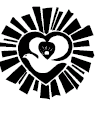 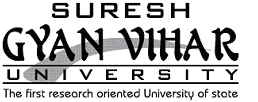 SCHOOL OF SCIENCESSYLLABUS I & II YearB. Sc. (Chemistry, Botany and Zoology)SEMESTER SYSTEM(Session 2015-16)Program Aims and Objectives:The B.Sc. (Biology) program of Suresh Gyan Vihar University, Jaipur is designed keeping in view the latest trends in the field of Chemistry, Botany & Zoology. The students are given an overview of the various subjects of all the three disciplines during the tenure of their program. The various papers that are put to study during the program include study of plants, animals and physical, organic and inorganic chemistry in details. Therefore after completion of the biology program, the students are well versed with the entire area of all the three disciplines and their application in the current scenario.Undergraduate ProgrammesUndergraduates majoring in Biological Sciences will develop a broad base of general knowledge, focused primarily in the biological sciences, and capped with in-depth knowledge specific to their particular major program. Biological Sciences majors will also obtain broad knowledge in mathematics, Biological sciences, and natural sciences, coupled with analytical, oral and compositional skills, to promote good citizenship and the capacity for life-long learning.Our students are expected to demonstrate a breadth of knowledge across the sub-disciplines that comprise Biological Sciences. The curriculum for biology majors meets the needs of students with three post-graduation ambitions: graduate school, professional school, or work in industry or government without further training.Learning ObjectivesAs Biological Sciences is an integrative discipline, students are required to demonstrate appropriate proficiency in Chemistry, Mathematics and Physics in order to apply this knowledge to the study of Biology(Botany/Zoology).Students will acquire a breadth of knowledge in Biology (genetics, physiology, anatomy, ecology, evolution, cell- or biochemistry, and microbiology).Students will acquire a broad knowledge in mathematics, biological sciences, and natural sciences, coupled with analytical, oral and compositional skills, to promote good citizenship and the capacity for life-long learning.Students will develop and apply oral and written skills, problem-solving skills in developing experimental design and analysis, and participate in individualized hands-on field and laboratory exercises.Students will be prepared with a sufficient depth of knowledge in their specific major program to assure their admission to graduate or professional school or be prepared for entry-level employment.The study of biology can have a multitude of aims and objectives. Largely, it is studied to allow a person to enter a specific field of employment. Other aims for studying biology are intellectual, ethical and pragmatic: to increase knowledge about all aspects of organisms, to encourage greater benevolence in the relationship between humans and the natural environment and to implement biological factors into various technologies or management techniques.Understanding Living Systems and Critical Thinking:  The study of biology aims to increase understanding of living systems and to allow you to consider the systems in relationship to the self and other organisms in the natural environment. The goal is to be able to test theories developed about living things by utilizing the scientific method and then to apply the new information in a beneficial way.Field Biology, Health Care and Education Biology has many applications, both in the natural environment and the environment of health and education. Studying biology allows health care workers to understand the living systems of the body and to apply the knowledge in direct ways to recover and maintain the physical health of both animal and human patients. Educators rely on biology to teach the study of life to future generations. Field biologists use biology to understand relationship between living organisms and to notice what’s beneficial and what is imbalanced and dangerous Teaching and Examination Scheme                                              To commence from the Academic year:Department  :     School of Science                                                           Year:   2015-16   Program        :   B.Sc. Biology                                                                                Semester: IL – Lecture                                                                                    CIE – Continuous Internal EvaluationT – Tutorial                                                                                    ESE – End Semester ExaminationP – PracticalSignature of Concerned Teacher                                         Signature of Convener-BoS_____________ Teaching and Examination SchemeTo commence from the Academic year:Department  :     School of Science                                                           Year:   2015-16   Program        :   B.Sc. Biology                                                                                Semester: IIL – Lecture                                                                                    CIE – Continuous Internal EvaluationT – Tutorial                                                                                    ESE – End Semester ExaminationP – PracticalSignature of Concerned Teacher                                                       Signature of Convener-BoS_____________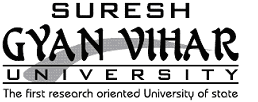 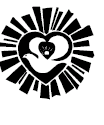                                      SYLLABUS          B. Sc. Biology PROGRAMME 2ndYEAR                                               School of Sciences                                    EDITION2015SCHOOL OF SCIENCESB. Sc. Biology 2nd yearTeaching&ExaminationSchemeEdition2015B.Sc. BiologyCourse2ndyear	Semester: IIISCHOOL OF SCIENCESB. Sc. Biology 2nd yearTeaching&ExaminationSchemeEdition2015B. Sc. Biology Course2ndyear	Semester:IVCY 261	Fundamentals of Chemistry III  Lab(L, T, P) = 2 (0, 0, 3)	 Analysis of mixture containing two cations and two anions of which one will be an interfering ion. Semi micro methods using the conventional scheme to be adopted. Cations to be studied. Lead, Copper, Bismuth, Cadmium, Iron, Aluminium, Zinc, Manganese, Cobalt, Nickel, Barium, Calcium, Strontium, Magnesium and Ammonium. Anions to be studied Carbonate, Sulphide, Sulphate, Nitrate, Chloride, Bromide, Fluoride, Borate, Oxalate and Phosphate.Ten Experiments on Above Reference Books:1. Vogel’s Qualitative Inorganic Analysis, A.I. Vogel , Prentice Hall ,7th Edition. 2. Vogel’s Quantitative Chemical Analysis, A.I. Vogel , Prentice Hall ,6th Edition. CY 262	Fundamentals of Chemistry IV  Lab(L, T, P) = 2 (0, 0, 3)1. Estimation of borax - Standard Sodium Carbonate 2. Estimation of Sodium Hydroxide - Standard Sodium Carbonate 3. Estimation of HCl – standard oxalic acid. Iodometry 4. Estimation of Copper - Standard Copper sulphate 5. Estimation of Potassium dichromate - Standard Potassium dichromate Complexometry6. Estimation of Magnesium using EDTA. 7. Estimation of Zinc using EDTA Dichrometry 8 .Estimation of ferrous iron using Diphenyl amine / N-Phenylanthranillic acid as indicator. Precipitation titration 9. Estimation of Chloride in neutral medium. (Demonstration - experiment) Permanganometry 10. Estimation of ferrous sulphate – Standard FAS.  Reference Books:Textbook of Practical Organic Chemistry, A.I. Vogel , Prentice Hall, 5th edition. Practical Organic Chemistry, Mann F. G. & Saunders B. C, Orient Longman, 1960. Senior Practical Physical Chemistry, B.D.Khosla, R. Chand & Co. Vogel’s Qualitative Inorganic Analysis, A.I. Vogel , Prentice Hall ,7th Edition.  Vogel’s Quantitative Chemical Analysis, A.I. Vogel , Prentice Hall ,6th Edition. S.No.Course CodeCourse NameCreditContact Hrs/Wk.Contact Hrs/Wk.Contact Hrs/Wk.Exam HoursWeightage (in%)Weightage (in%)S.No.Course CodeCourse NameCreditLTPExam HoursCIEESE (A)University Core:1EN 101English Language 1 2    2 0 0 340602PC 101Proficiency in co-curricular activities2   0   00010003CP 101Elementary Computer3  30034060 (B) Program Core:4a4bBY 111Botany-ISystematics and Plant Diversity4400340604a4bBY 161Botany-ISystematics and Plant Diversity Lab1002260405a5bCY 111Fundamental of Chemistry-I4310340605a5bCY 161Fundamental of Chemistry-I Lab1002260406a6bZY 111Zoology-ISystematics and Animal Diversity4400340606a6bZY 161Zoology-ISystematics and Animal Diversity Lab1002260407aEN 111English Language Lab 11002260408EN 161Elementary computer Lab100226040(C)Program Elective: (D)Open Elective:                                                Total2416110S.No.Course CodeCourse NameCreditContact Hrs/Wk.Contact Hrs/Wk.Contact Hrs/Wk.Exam HoursWeightage (in%)Weightage (in%)S.No.Course CodeCourse NameCreditLTPExam HoursCIEESE (A)University Core:1EM 101Employability Skills 1    1 0 0 0100002PC 102Proficiency in co-curricular activities 2   0000100003ES 101Environmental Studies2   200340604EN 102       English language  II3  3    0034060(B) Program Core:5BY-112Botany-IIMicrobiology and Plant Pathology4400340606BY 162Botany-IIMicrobiology and Plant Pathology Lab1002360407CY-112Fundamentals of Chemistry II4310340608CY 162Fundamentals of Chemistry II  Lab1002360409ZY-112Zoology-IICell Biology and Biochemistry44003406010ZY 162Zoology-IICell Biology and Biochemistry Lab10023604011EN 162English Language 2 lab100236040(C)Program Elective: (D)Open Elective:                                                Total2517108EN 101                                             ENGLISH LANGUAGE 1                                ENGLISH LANGUAGE 1                                ENGLISH LANGUAGE 1                                Prerequisite NilNilNilLearning objective The learning objective of course are: 1.To develop a professional orientationThe learning objective of course are: 1.To develop a professional orientationThe learning objective of course are: 1.To develop a professional orientationSalient features Conduct themselves with professionalism in organizations, 2. To face interview with confidence. 3. To improve the soft skillsConduct themselves with professionalism in organizations, 2. To face interview with confidence. 3. To improve the soft skillsConduct themselves with professionalism in organizations, 2. To face interview with confidence. 3. To improve the soft skillsUtilityA degree in forestry opens doors to job opportunities in science, industry and environmental management, Conservation and Resource Management, Forest Rangers, tree genetics and biotechnology, forestry technicians and forestry workers.A degree in forestry opens doors to job opportunities in science, industry and environmental management, Conservation and Resource Management, Forest Rangers, tree genetics and biotechnology, forestry technicians and forestry workers.A degree in forestry opens doors to job opportunities in science, industry and environmental management, Conservation and Resource Management, Forest Rangers, tree genetics and biotechnology, forestry technicians and forestry workers.Unit-IGRAMMARGRAMMARGRAMMARSentences, Prepositions,  Subject-verb agreement, Correct Usage-  Tenses, Active & Passive, Modals, Direct and indirect  Speech,  Idioms, DeterminersSentences, Prepositions,  Subject-verb agreement, Correct Usage-  Tenses, Active & Passive, Modals, Direct and indirect  Speech,  Idioms, DeterminersSentences, Prepositions,  Subject-verb agreement, Correct Usage-  Tenses, Active & Passive, Modals, Direct and indirect  Speech,  Idioms, DeterminersSentences, Prepositions,  Subject-verb agreement, Correct Usage-  Tenses, Active & Passive, Modals, Direct and indirect  Speech,  Idioms, DeterminersUnit- IIVocabulary BuildingVocabulary BuildingVocabulary BuildingIntroduction, Synonyms, Antonyms, Homophones, Homonyms, Words Often Confused, One Word Substitution, Affixes, Select Vocabulary of about 300-500 new wordsIntroduction, Synonyms, Antonyms, Homophones, Homonyms, Words Often Confused, One Word Substitution, Affixes, Select Vocabulary of about 300-500 new wordsIntroduction, Synonyms, Antonyms, Homophones, Homonyms, Words Often Confused, One Word Substitution, Affixes, Select Vocabulary of about 300-500 new wordsIntroduction, Synonyms, Antonyms, Homophones, Homonyms, Words Often Confused, One Word Substitution, Affixes, Select Vocabulary of about 300-500 new wordsUnit-IIIVerbal CommunicationVerbal CommunicationVerbal CommunicationDefinition, Working with customers, developing professional telephone skills & improving informal communication   Definition, Working with customers, developing professional telephone skills & improving informal communication   Definition, Working with customers, developing professional telephone skills & improving informal communication   Definition, Working with customers, developing professional telephone skills & improving informal communication   Unit-IVUnit-IVProfessional WritingProfessional WritingWriting Official/ Business/ Formal letters; Writing Application and CV; Writing for Official MeetingsReport Writing- Size of the Report, Kinds of Reports, How to write Reports, Format for reportingTechnical Proposals: Parts, Types, Writing of Proposal, Significance. Writing Official/ Business/ Formal letters; Writing Application and CV; Writing for Official MeetingsReport Writing- Size of the Report, Kinds of Reports, How to write Reports, Format for reportingTechnical Proposals: Parts, Types, Writing of Proposal, Significance. Writing Official/ Business/ Formal letters; Writing Application and CV; Writing for Official MeetingsReport Writing- Size of the Report, Kinds of Reports, How to write Reports, Format for reportingTechnical Proposals: Parts, Types, Writing of Proposal, Significance. Writing Official/ Business/ Formal letters; Writing Application and CV; Writing for Official MeetingsReport Writing- Size of the Report, Kinds of Reports, How to write Reports, Format for reportingTechnical Proposals: Parts, Types, Writing of Proposal, Significance. Unit-VUnit-VCOMPOSITIONCOMPOSITIONParagraph Writing- Parts of a paragraph, Writing a good paragraph, Characteristics of a good paragraph; Developing Outlines, Note- making, Review WritingParagraph Writing- Parts of a paragraph, Writing a good paragraph, Characteristics of a good paragraph; Developing Outlines, Note- making, Review WritingParagraph Writing- Parts of a paragraph, Writing a good paragraph, Characteristics of a good paragraph; Developing Outlines, Note- making, Review WritingParagraph Writing- Parts of a paragraph, Writing a good paragraph, Characteristics of a good paragraph; Developing Outlines, Note- making, Review WritingReference booksReference booksReference booksCommunicative Grammar and Composition by Rajesh K. Lidiya,2008 Oxford Uni. Press, New Delhi2.     Communicative Grammar and Composition, by Rajesh K. Lidiya,2013 OUP, New Delhi3.     Effective Technical Communication by M. Ashraf  Rizvi 2005 ,Tata McGrew Hill New Delhi4.     Technical Communication by Meenakshi  Raman &Sangeeta Sharma ,2008 OUP New Delhi5.     Business Communication by Meenakshi Raman & Prakash singh, OUP, New Delhi6.     A Practical Course for developing Writing Skills In English by J.K. Gangal PHI Learning Pvt. Ltd. New Delhi7.     Oxford Companion to English Literature  U P 8.     A glossary of literary terms -M H AbramsMode of ExaminationMode of ExaminationMode of ExaminationAssignment/Quiz/Viva-Voce/student seminar/written examination/PPTRecommended By BOS on:Recommended By BOS on:Recommended By BOS on:Approved by academic council on:Approved by academic council on:Approved by academic council on:CP 101CP 101Elementary ComputerElementary ComputerPrerequisite Prerequisite NilNilLearning objective Learning objective This course aims to: –      give a general understanding of how a computer worksAware about operating system, various Computer Languages and number systemGive  a general understanding of Internet, information technology, e-commerce and NetworksThis course aims to: –      give a general understanding of how a computer worksAware about operating system, various Computer Languages and number systemGive  a general understanding of Internet, information technology, e-commerce and NetworksSalient features Salient features The students will able to Understand what is computer and how is it works.Understand what number system, operating system, computer language is.Understanding the Role of Information TechnologyThe students will able to Understand what is computer and how is it works.Understand what number system, operating system, computer language is.Understanding the Role of Information TechnologyUtilityUtilityA B. Tech degree in biotechnology opens doors to job opportunities in science, industry and environmental management, Conservation and Resource Management, Forest Rangers, tree genetics and biotechnology, biotechnology technicians and life science laboratory.A B. Tech degree in biotechnology opens doors to job opportunities in science, industry and environmental management, Conservation and Resource Management, Forest Rangers, tree genetics and biotechnology, biotechnology technicians and life science laboratory.Unit-IUnit-IIntroductionIntroductionTypes of computers and generations .Basic architecture of computers and its building blocks .Input-Output devices, Memories, Overview, definition and function of operating system, need of operating System,Types of computers and generations .Basic architecture of computers and its building blocks .Input-Output devices, Memories, Overview, definition and function of operating system, need of operating System,Types of computers and generations .Basic architecture of computers and its building blocks .Input-Output devices, Memories, Overview, definition and function of operating system, need of operating System,Types of computers and generations .Basic architecture of computers and its building blocks .Input-Output devices, Memories, Overview, definition and function of operating system, need of operating System,Unit- IIUnit- IIClassification of Computer LanguagesClassification of Computer LanguagesMachine, assembly and high level languages .Brief idea of operating systemAssembler, compiler and interpreterNumber Systems :Binary, octal, decimal and hexadecimal representation of numbers.Integers and floating point numbers.Representation of characters, ASCII and EBCDIC codes.Binary Arithmetic: addition, subtraction, complementsMachine, assembly and high level languages .Brief idea of operating systemAssembler, compiler and interpreterNumber Systems :Binary, octal, decimal and hexadecimal representation of numbers.Integers and floating point numbers.Representation of characters, ASCII and EBCDIC codes.Binary Arithmetic: addition, subtraction, complementsMachine, assembly and high level languages .Brief idea of operating systemAssembler, compiler and interpreterNumber Systems :Binary, octal, decimal and hexadecimal representation of numbers.Integers and floating point numbers.Representation of characters, ASCII and EBCDIC codes.Binary Arithmetic: addition, subtraction, complementsMachine, assembly and high level languages .Brief idea of operating systemAssembler, compiler and interpreterNumber Systems :Binary, octal, decimal and hexadecimal representation of numbers.Integers and floating point numbers.Representation of characters, ASCII and EBCDIC codes.Binary Arithmetic: addition, subtraction, complementsUnit-IIIAn overview of information technologyAn overview of information technologyAn overview of information technologyAn overview of information technology, difference between data and information, quality, of information, Information system.Introduction to internet: www, web browser, search engine, email, open source software’s, Search Engine optimizationAn overview of information technology, difference between data and information, quality, of information, Information system.Introduction to internet: www, web browser, search engine, email, open source software’s, Search Engine optimizationAn overview of information technology, difference between data and information, quality, of information, Information system.Introduction to internet: www, web browser, search engine, email, open source software’s, Search Engine optimizationAn overview of information technology, difference between data and information, quality, of information, Information system.Introduction to internet: www, web browser, search engine, email, open source software’s, Search Engine optimizationUnit-IVUnit-IVUnit-IVIntroduction to e-commerceIntroduction to e-commerce and its advantage, Types of E-Commerce, B2B, B2M, M2B, M2M, Electronic payment system, E-governance, Introduction to Information Security, cryptography, digital signature and smart card technology,Introduction to e-commerce and its advantage, Types of E-Commerce, B2B, B2M, M2B, M2M, Electronic payment system, E-governance, Introduction to Information Security, cryptography, digital signature and smart card technology,Introduction to e-commerce and its advantage, Types of E-Commerce, B2B, B2M, M2B, M2M, Electronic payment system, E-governance, Introduction to Information Security, cryptography, digital signature and smart card technology,Introduction to e-commerce and its advantage, Types of E-Commerce, B2B, B2M, M2B, M2M, Electronic payment system, E-governance, Introduction to Information Security, cryptography, digital signature and smart card technology,Unit-VUnit-VUnit-VIntroduction to LAN, WAN, MANTransmission mediaData transmission type: Introduction to OSI reference model, Analog and digital signals,, Network topologies, client-server architecture, ISDN, Broad BandTransmission mediaData transmission type: Introduction to OSI reference model, Analog and digital signals,, Network topologies, client-server architecture, ISDN, Broad BandTransmission mediaData transmission type: Introduction to OSI reference model, Analog and digital signals,, Network topologies, client-server architecture, ISDN, Broad BandTransmission mediaData transmission type: Introduction to OSI reference model, Analog and digital signals,, Network topologies, client-server architecture, ISDN, Broad BandReference booksReference booksReference booksComputer Fundamentals: Architecture and Organization, by B Ram, New Age International PublisherComputer Fundamentals: Architecture and Organization, by B Ram, New Age International PublisherInformation Technology and the Networked Economy, Second Edition ByMcKeown, Patrick G.Internet & Intranet Engineering, Tata McGraw Hill company.Information Technology by AjitPoonia.Information Technology by D.P. Sharma Mode of ExaminationMode of ExaminationMode of ExaminationAssignment/Quiz/Viva-Voce/student seminar/written examination/PPTRecommended By BOS on:Recommended By BOS on:Recommended By BOS on:Approved by academic council on:Approved by academic council on:Approved by academic council on:CY111CY111Fundamentals of Chemistry - I          Fundamentals of Chemistry - I          Prerequisite Prerequisite All students are expected to have a general knowledge of organic and inorganic chemistry principles.All students are expected to have a general knowledge of organic and inorganic chemistry principles.Learning objective Learning objective The learning objective of course are: To create an understanding regarding the atomic structure, To gain knowledge about electron displacement effects, To have understanding about chemical reaction mechanisms.The learning objective of course are: To create an understanding regarding the atomic structure, To gain knowledge about electron displacement effects, To have understanding about chemical reaction mechanisms.Salient features Salient features The student will be able to conceptualize about hybridization, Able to analysephysical effect in organic chemistry.The student will be able to conceptualize about hybridization, Able to analysephysical effect in organic chemistry.UtilityUtilityA degree in Biology and chemistry allows health care workers to understand the living systems of the body and to apply the knowledge in direct ways to recover and maintain the physical health of both animal and human patients. Educators rely on biology to teach the study of life to future generations. Field biologists use biology to understand relationship between living organisms and to notice what’s beneficial and what is imbalanced and dangerousA degree in Biology and chemistry allows health care workers to understand the living systems of the body and to apply the knowledge in direct ways to recover and maintain the physical health of both animal and human patients. Educators rely on biology to teach the study of life to future generations. Field biologists use biology to understand relationship between living organisms and to notice what’s beneficial and what is imbalanced and dangerousUnit-IUnit-IAtomic StructureAtomic StructureAtomic Structure: Recapitulation of: Bohr’s theory de-Broglie’s relation, Heisenberg Uncertainty   principle. Need of a new approach to Atomic structure.  Time independent Schrodinger equation (H Ψ = EΨ). Significance of Ψ and Ψ  2  , Schrodinger equation for hydrogen atom. Transformation of Cartesian coordinates (x,y,z) into polar coordinates (r,θ,φ). Radial and angular parts of the hydogenicavefunctions (atomic orbitals) and their variations for 1s, 2s, 2p, 3s, 3p and 3d orbitals. (Only graphical epresentation), Radial and angular nodes and their significance. Radial distribution functions (1s and 2s atomic orbitals). Significance of quantum numbers, orbital angular momentum and quantum numbers mr and ms. Shapes of s, p and d atomic orbitals, nodal planes. Discovery of spin, spin quantum number (s) and magnetic spin quantum number (ms). Electronic configurations of the atoms. Concept of exchange energy. Relative energies of atomic orbitals, Anomalous electronic configurations.Atomic Structure: Recapitulation of: Bohr’s theory de-Broglie’s relation, Heisenberg Uncertainty   principle. Need of a new approach to Atomic structure.  Time independent Schrodinger equation (H Ψ = EΨ). Significance of Ψ and Ψ  2  , Schrodinger equation for hydrogen atom. Transformation of Cartesian coordinates (x,y,z) into polar coordinates (r,θ,φ). Radial and angular parts of the hydogenicavefunctions (atomic orbitals) and their variations for 1s, 2s, 2p, 3s, 3p and 3d orbitals. (Only graphical epresentation), Radial and angular nodes and their significance. Radial distribution functions (1s and 2s atomic orbitals). Significance of quantum numbers, orbital angular momentum and quantum numbers mr and ms. Shapes of s, p and d atomic orbitals, nodal planes. Discovery of spin, spin quantum number (s) and magnetic spin quantum number (ms). Electronic configurations of the atoms. Concept of exchange energy. Relative energies of atomic orbitals, Anomalous electronic configurations.Atomic Structure: Recapitulation of: Bohr’s theory de-Broglie’s relation, Heisenberg Uncertainty   principle. Need of a new approach to Atomic structure.  Time independent Schrodinger equation (H Ψ = EΨ). Significance of Ψ and Ψ  2  , Schrodinger equation for hydrogen atom. Transformation of Cartesian coordinates (x,y,z) into polar coordinates (r,θ,φ). Radial and angular parts of the hydogenicavefunctions (atomic orbitals) and their variations for 1s, 2s, 2p, 3s, 3p and 3d orbitals. (Only graphical epresentation), Radial and angular nodes and their significance. Radial distribution functions (1s and 2s atomic orbitals). Significance of quantum numbers, orbital angular momentum and quantum numbers mr and ms. Shapes of s, p and d atomic orbitals, nodal planes. Discovery of spin, spin quantum number (s) and magnetic spin quantum number (ms). Electronic configurations of the atoms. Concept of exchange energy. Relative energies of atomic orbitals, Anomalous electronic configurations.Atomic Structure: Recapitulation of: Bohr’s theory de-Broglie’s relation, Heisenberg Uncertainty   principle. Need of a new approach to Atomic structure.  Time independent Schrodinger equation (H Ψ = EΨ). Significance of Ψ and Ψ  2  , Schrodinger equation for hydrogen atom. Transformation of Cartesian coordinates (x,y,z) into polar coordinates (r,θ,φ). Radial and angular parts of the hydogenicavefunctions (atomic orbitals) and their variations for 1s, 2s, 2p, 3s, 3p and 3d orbitals. (Only graphical epresentation), Radial and angular nodes and their significance. Radial distribution functions (1s and 2s atomic orbitals). Significance of quantum numbers, orbital angular momentum and quantum numbers mr and ms. Shapes of s, p and d atomic orbitals, nodal planes. Discovery of spin, spin quantum number (s) and magnetic spin quantum number (ms). Electronic configurations of the atoms. Concept of exchange energy. Relative energies of atomic orbitals, Anomalous electronic configurations.Unit- IIUnit- IIChemical Bonding and Molecular Structure   Chemical Bonding and Molecular Structure   Chemical Bonding and Molecular Structure   Ionic Bonding : Energy considerations in ionic bonding, lattice energy and solvation energy and their importance in the context of stability and solubility of ionic compounds. Born-Lande equation for calculation  of lattice energy, Born-Haber cycle and its applications, polarizing power and polarizability. Fajan’s rules,  bond moment, dipole moment and percentage ionic character.  Covalent bonding :VB Approach : Concept of hybridization and VSEPR theory .  Resonance and resonance energy : study of some inorganic and organic compounds. Molecular Orbital Approach : LCAO method, bonding and antibonding MOs and their characteristics for s-s, s-p and p-p combination of atomic orbitals, non- bonding combination of orbitals ,MO treatment of  homonuclear diatomic molecules of 1st and 2nd periods (including idea of s-p mixing) and heteronuclear diatomic molecules such as CO, NO and NO+Chemical Bonding and Molecular Structure   Ionic Bonding : Energy considerations in ionic bonding, lattice energy and solvation energy and their importance in the context of stability and solubility of ionic compounds. Born-Lande equation for calculation  of lattice energy, Born-Haber cycle and its applications, polarizing power and polarizability. Fajan’s rules,  bond moment, dipole moment and percentage ionic character.  Covalent bonding :VB Approach : Concept of hybridization and VSEPR theory .  Resonance and resonance energy : study of some inorganic and organic compounds. Molecular Orbital Approach : LCAO method, bonding and antibonding MOs and their characteristics for s-s, s-p and p-p combination of atomic orbitals, non- bonding combination of orbitals ,MO treatment of  homonuclear diatomic molecules of 1st and 2nd periods (including idea of s-p mixing) and heteronuclear diatomic molecules such as CO, NO and NO+Chemical Bonding and Molecular Structure   Ionic Bonding : Energy considerations in ionic bonding, lattice energy and solvation energy and their importance in the context of stability and solubility of ionic compounds. Born-Lande equation for calculation  of lattice energy, Born-Haber cycle and its applications, polarizing power and polarizability. Fajan’s rules,  bond moment, dipole moment and percentage ionic character.  Covalent bonding :VB Approach : Concept of hybridization and VSEPR theory .  Resonance and resonance energy : study of some inorganic and organic compounds. Molecular Orbital Approach : LCAO method, bonding and antibonding MOs and their characteristics for s-s, s-p and p-p combination of atomic orbitals, non- bonding combination of orbitals ,MO treatment of  homonuclear diatomic molecules of 1st and 2nd periods (including idea of s-p mixing) and heteronuclear diatomic molecules such as CO, NO and NO+Chemical Bonding and Molecular Structure   Ionic Bonding : Energy considerations in ionic bonding, lattice energy and solvation energy and their importance in the context of stability and solubility of ionic compounds. Born-Lande equation for calculation  of lattice energy, Born-Haber cycle and its applications, polarizing power and polarizability. Fajan’s rules,  bond moment, dipole moment and percentage ionic character.  Covalent bonding :VB Approach : Concept of hybridization and VSEPR theory .  Resonance and resonance energy : study of some inorganic and organic compounds. Molecular Orbital Approach : LCAO method, bonding and antibonding MOs and their characteristics for s-s, s-p and p-p combination of atomic orbitals, non- bonding combination of orbitals ,MO treatment of  homonuclear diatomic molecules of 1st and 2nd periods (including idea of s-p mixing) and heteronuclear diatomic molecules such as CO, NO and NO+Unit-IIIFundamentals of Organic ChemistryFundamentals of Organic ChemistryFundamentals of Organic ChemistryFundamentals of Organic Chemistry  :Physical Effects, Electronic Displacements: Inductive Effect, Electromeric Effect, Resonance and   Hyperconjugation. Cleavage of Bonds: Homolysis and Heterolysis. Structure, shape and reactivity of organic molecules : Nucleophiles and electrophiles. Reactive Intermediates: Carbocations, Carbanions free radicals. Strength of organic acids and bases: Comparative study with emphasis on factors affecting pK values. Aromaticity: Benzenoids and Huckel’s rule  Fundamentals of Organic Chemistry  :Physical Effects, Electronic Displacements: Inductive Effect, Electromeric Effect, Resonance and   Hyperconjugation. Cleavage of Bonds: Homolysis and Heterolysis. Structure, shape and reactivity of organic molecules : Nucleophiles and electrophiles. Reactive Intermediates: Carbocations, Carbanions free radicals. Strength of organic acids and bases: Comparative study with emphasis on factors affecting pK values. Aromaticity: Benzenoids and Huckel’s rule  Fundamentals of Organic Chemistry  :Physical Effects, Electronic Displacements: Inductive Effect, Electromeric Effect, Resonance and   Hyperconjugation. Cleavage of Bonds: Homolysis and Heterolysis. Structure, shape and reactivity of organic molecules : Nucleophiles and electrophiles. Reactive Intermediates: Carbocations, Carbanions free radicals. Strength of organic acids and bases: Comparative study with emphasis on factors affecting pK values. Aromaticity: Benzenoids and Huckel’s rule  Fundamentals of Organic Chemistry  :Physical Effects, Electronic Displacements: Inductive Effect, Electromeric Effect, Resonance and   Hyperconjugation. Cleavage of Bonds: Homolysis and Heterolysis. Structure, shape and reactivity of organic molecules : Nucleophiles and electrophiles. Reactive Intermediates: Carbocations, Carbanions free radicals. Strength of organic acids and bases: Comparative study with emphasis on factors affecting pK values. Aromaticity: Benzenoids and Huckel’s rule  Unit-IVUnit-IVUnit-IVStereochemistryStereochemistry  :Conformations w.r.t. ethane, butane and cyclohexane. Interconversion of Wedge Formula, Newman, Sawhorse and Fischer representations. Concept of chirality (upto two carbon atoms). Configuration: Geometrical and Optical isomerism;  nantiomerism, Diastereomerism and Meso compounds) . Threo and erythro; D and L; cis - trans  omenclature; CIP Rules: R/ S (for upto 2 chiral carbon atoms) and E / Z Nomenclature (for upto two C=C systems).Stereochemistry  :Conformations w.r.t. ethane, butane and cyclohexane. Interconversion of Wedge Formula, Newman, Sawhorse and Fischer representations. Concept of chirality (upto two carbon atoms). Configuration: Geometrical and Optical isomerism;  nantiomerism, Diastereomerism and Meso compounds) . Threo and erythro; D and L; cis - trans  omenclature; CIP Rules: R/ S (for upto 2 chiral carbon atoms) and E / Z Nomenclature (for upto two C=C systems).Stereochemistry  :Conformations w.r.t. ethane, butane and cyclohexane. Interconversion of Wedge Formula, Newman, Sawhorse and Fischer representations. Concept of chirality (upto two carbon atoms). Configuration: Geometrical and Optical isomerism;  nantiomerism, Diastereomerism and Meso compounds) . Threo and erythro; D and L; cis - trans  omenclature; CIP Rules: R/ S (for upto 2 chiral carbon atoms) and E / Z Nomenclature (for upto two C=C systems).Stereochemistry  :Conformations w.r.t. ethane, butane and cyclohexane. Interconversion of Wedge Formula, Newman, Sawhorse and Fischer representations. Concept of chirality (upto two carbon atoms). Configuration: Geometrical and Optical isomerism;  nantiomerism, Diastereomerism and Meso compounds) . Threo and erythro; D and L; cis - trans  omenclature; CIP Rules: R/ S (for upto 2 chiral carbon atoms) and E / Z Nomenclature (for upto two C=C systems).Unit-VUnit-VUnit-VAliphatic Hydrocarbons Aliphatic Hydrocarbons-Functional group approach for the following reactions (preparations & reactions) to be studied in context to their structure. Alkanes: (Upto 5 Carbons) Preparation: Catalytic hydrogenation, Wurtz reaction, Kolbe’s synthesis, from Grignard reagent. Reactions: Free radical Substitution: Halogenation. Alkenes: (Upto 5 Carbons) Preparation: Elimination reactions: Dehydration of alkenes and  dehydrohalogenation of alkyl halides (Saytzeff’s rule); cis alkenes (Partial catalytic hydrogenation) and trans alkenes (Birch reduction). Reactions: cis-addition (alk. KMnO4) and trans-addition (bromine). AddAliphatic Hydrocarbons-Functional group approach for the following reactions (preparations & reactions) to be studied in context to their structure. Alkanes: (Upto 5 Carbons) Preparation: Catalytic hydrogenation, Wurtz reaction, Kolbe’s synthesis, from Grignard reagent. Reactions: Free radical Substitution: Halogenation. Alkenes: (Upto 5 Carbons) Preparation: Elimination reactions: Dehydration of alkenes and  dehydrohalogenation of alkyl halides (Saytzeff’s rule); cis alkenes (Partial catalytic hydrogenation) and trans alkenes (Birch reduction). Reactions: cis-addition (alk. KMnO4) and trans-addition (bromine). AddAliphatic Hydrocarbons-Functional group approach for the following reactions (preparations & reactions) to be studied in context to their structure. Alkanes: (Upto 5 Carbons) Preparation: Catalytic hydrogenation, Wurtz reaction, Kolbe’s synthesis, from Grignard reagent. Reactions: Free radical Substitution: Halogenation. Alkenes: (Upto 5 Carbons) Preparation: Elimination reactions: Dehydration of alkenes and  dehydrohalogenation of alkyl halides (Saytzeff’s rule); cis alkenes (Partial catalytic hydrogenation) and trans alkenes (Birch reduction). Reactions: cis-addition (alk. KMnO4) and trans-addition (bromine). AddAliphatic Hydrocarbons-Functional group approach for the following reactions (preparations & reactions) to be studied in context to their structure. Alkanes: (Upto 5 Carbons) Preparation: Catalytic hydrogenation, Wurtz reaction, Kolbe’s synthesis, from Grignard reagent. Reactions: Free radical Substitution: Halogenation. Alkenes: (Upto 5 Carbons) Preparation: Elimination reactions: Dehydration of alkenes and  dehydrohalogenation of alkyl halides (Saytzeff’s rule); cis alkenes (Partial catalytic hydrogenation) and trans alkenes (Birch reduction). Reactions: cis-addition (alk. KMnO4) and trans-addition (bromine). AddReference booksReference booksReference books1. J. D. Lee : A new Concise Inorganic Chemistry, E L. B. S. 2. James E. Huheey, Ellen Keiter and Richard Keiter : Inorganic Chemistry: Principles of Structure and  Reactivity, Pearson Publication.  3. I. L. Finar : Organic Chemistry (Vol. I & II), E. L. B. S. 4. R. T. Morrison & R. N. Boyd : Organic Chemistry, Prentice Hall. 5. ArunBahl and B. S. Bahl : Advanced Organic Chemistry, S. Chand 6. Peter Sykes : A Guide Book to Mechanism in Organic Chemistry, Orient Longman. Mode of ExaminationMode of ExaminationMode of ExaminationAssignment/Quiz/Viva-Voce/student seminar/written examination/PPTRecommended By BOS on:Recommended By BOS on:Recommended By BOS on:Approved by academic council on:Approved by academic council on:Approved by academic council on:BY111BY111BOTANY 1:  SYSTEMATICS AND PLANT DIVERSITY   BOTANY 1:  SYSTEMATICS AND PLANT DIVERSITY   Prerequisite Prerequisite All students are expected to have a general knowledge of biology and taxonomic principles.All students are expected to have a general knowledge of biology and taxonomic principles.Learning objective Learning objective The learning objective of course are: To create an understanding regarding the plant taxonomy, To gain knowledge about microorganism, To have understanding about gymnosperm and angiosperm, Able to analyse life cycle pattern.The learning objective of course are: To create an understanding regarding the plant taxonomy, To gain knowledge about microorganism, To have understanding about gymnosperm and angiosperm, Able to analyse life cycle pattern.Salient features Salient features The student will be able to conceptualize about identification of algae, fungi and bryophytes, Able to analyse economic importance of gymnosperm and angiosperms.The student will be able to conceptualize about identification of algae, fungi and bryophytes, Able to analyse economic importance of gymnosperm and angiosperms.UtilityUtilityA degree in Biology allows health care workers to understand the living systems of the body and to apply the knowledge in direct ways to recover and maintain the physical health of both animal and human patients. Educators rely on biology to teach the study of life to future generations. Field biologists use biology to understand relationship between living organisms and to notice what’s beneficial and what is imbalanced and dangerousA degree in Biology allows health care workers to understand the living systems of the body and to apply the knowledge in direct ways to recover and maintain the physical health of both animal and human patients. Educators rely on biology to teach the study of life to future generations. Field biologists use biology to understand relationship between living organisms and to notice what’s beneficial and what is imbalanced and dangerousUnit-IUnit-IPlant TaxonomyPlant TaxonomyPlant Taxonomy.Principles of classification, nomenclature; comparative study of different classification systems, viz. Linnaeus, Bentham & Hooker, Engler&Prantl, Hutchinson, and Cronquist. Herbarium techniques and important BotanicGardens.Plant Taxonomy.Principles of classification, nomenclature; comparative study of different classification systems, viz. Linnaeus, Bentham & Hooker, Engler&Prantl, Hutchinson, and Cronquist. Herbarium techniques and important BotanicGardens.Plant Taxonomy.Principles of classification, nomenclature; comparative study of different classification systems, viz. Linnaeus, Bentham & Hooker, Engler&Prantl, Hutchinson, and Cronquist. Herbarium techniques and important BotanicGardens.Plant Taxonomy.Principles of classification, nomenclature; comparative study of different classification systems, viz. Linnaeus, Bentham & Hooker, Engler&Prantl, Hutchinson, and Cronquist. Herbarium techniques and important BotanicGardens.Unit- IIUnit- IIAlgaeAlgaeAlgae-  General characters, classification (upto classes) and economic importance; important features and life-history (excluding development) of Volvox, Oedogonium (Chlorophyceae), Vaucheria (Xanthophyceae), Ectocrpus (Phaeophyceae) and Polysiphonia (Rhodophyceae).Algae-  General characters, classification (upto classes) and economic importance; important features and life-history (excluding development) of Volvox, Oedogonium (Chlorophyceae), Vaucheria (Xanthophyceae), Ectocrpus (Phaeophyceae) and Polysiphonia (Rhodophyceae).Algae-  General characters, classification (upto classes) and economic importance; important features and life-history (excluding development) of Volvox, Oedogonium (Chlorophyceae), Vaucheria (Xanthophyceae), Ectocrpus (Phaeophyceae) and Polysiphonia (Rhodophyceae).Algae-  General characters, classification (upto classes) and economic importance; important features and life-history (excluding development) of Volvox, Oedogonium (Chlorophyceae), Vaucheria (Xanthophyceae), Ectocrpus (Phaeophyceae) and Polysiphonia (Rhodophyceae).Unit-IIIFungiFungiFungiFungi- General characters, classification (upto classes) and economic importance; important features and life-history of Phytophthora (Mastigomycotina), Mucor (Zygomycotina), Penicillium (Ascomycotina), Puccinia, Agaricus (Basidiomycotina), Colletotrichum (Deuteromycotina); General account of Lichens.Fungi- General characters, classification (upto classes) and economic importance; important features and life-history of Phytophthora (Mastigomycotina), Mucor (Zygomycotina), Penicillium (Ascomycotina), Puccinia, Agaricus (Basidiomycotina), Colletotrichum (Deuteromycotina); General account of Lichens.Fungi- General characters, classification (upto classes) and economic importance; important features and life-history of Phytophthora (Mastigomycotina), Mucor (Zygomycotina), Penicillium (Ascomycotina), Puccinia, Agaricus (Basidiomycotina), Colletotrichum (Deuteromycotina); General account of Lichens.Fungi- General characters, classification (upto classes) and economic importance; important features and life-history of Phytophthora (Mastigomycotina), Mucor (Zygomycotina), Penicillium (Ascomycotina), Puccinia, Agaricus (Basidiomycotina), Colletotrichum (Deuteromycotina); General account of Lichens.Unit-IVUnit-IVUnit-IVBryophytes and PteridophytesBryophytes and Pteridophytes. Important Characteristics and Classification up to classes. Habit, Habitat and life cycle patterns.Ecological and Economic importance of Marchantia (Hepaticopsida), Anthoceros (Anthocerotopsida), Funaria (Bryopsida), Rhynia (Psilopsida), Selaginella (Lycopsida), Equisetum (Sphenopsida) and Pteris (Pteropsida).Bryophytes and Pteridophytes. Important Characteristics and Classification up to classes. Habit, Habitat and life cycle patterns.Ecological and Economic importance of Marchantia (Hepaticopsida), Anthoceros (Anthocerotopsida), Funaria (Bryopsida), Rhynia (Psilopsida), Selaginella (Lycopsida), Equisetum (Sphenopsida) and Pteris (Pteropsida).Bryophytes and Pteridophytes. Important Characteristics and Classification up to classes. Habit, Habitat and life cycle patterns.Ecological and Economic importance of Marchantia (Hepaticopsida), Anthoceros (Anthocerotopsida), Funaria (Bryopsida), Rhynia (Psilopsida), Selaginella (Lycopsida), Equisetum (Sphenopsida) and Pteris (Pteropsida).Bryophytes and Pteridophytes. Important Characteristics and Classification up to classes. Habit, Habitat and life cycle patterns.Ecological and Economic importance of Marchantia (Hepaticopsida), Anthoceros (Anthocerotopsida), Funaria (Bryopsida), Rhynia (Psilopsida), Selaginella (Lycopsida), Equisetum (Sphenopsida) and Pteris (Pteropsida).Unit-VUnit-VUnit-VGymnosperms and AngiospermsGymnosperms and Angiosperms- Important Characteristics and Classification up to classes,Life cycle patterns (Saprophyte and gametophyte). Ecological and Economic importance of  Cycas and PinusGymnosperms and Angiosperms- Important Characteristics and Classification up to classes,Life cycle patterns (Saprophyte and gametophyte). Ecological and Economic importance of  Cycas and PinusGymnosperms and Angiosperms- Important Characteristics and Classification up to classes,Life cycle patterns (Saprophyte and gametophyte). Ecological and Economic importance of  Cycas and PinusGymnosperms and Angiosperms- Important Characteristics and Classification up to classes,Life cycle patterns (Saprophyte and gametophyte). Ecological and Economic importance of  Cycas and PinusReference booksReference booksReference books1. Rastogi V.B. Organic Evolution. Rastogi Publication. 2. Clifton A., Introduction of Bacteria, McGrawHill Co. Ltd. New York 1985. 3. Kaushik P. Microbiology, Emkay Publication, 2001. 4. Pelczer, Chan and Kruig. Microbiology. McGraw Hill Co., London, 1995. 5. De Robertis& De Robertis Cell and Molecular Biology.Lippincott Williams and  Wilkins. 6. P.K. Gupta, Cell and Molecular Biology.Rastogi Publication. 7. C.B. Powar – Cell Biology,Himalaya Publishing House. 8. V.B. Rastogi – Cell Biology.Rastogi Publications. 9. Dube, H.C. Fungi, Rastogi Publication, Merrut, 1989. 10. Vashishtha P.C. Gymnosperm, S. Chand Company. 11. Singh Pandey Jain, A text Book of Botany, Rastogi Publication. Mode of ExaminationMode of ExaminationMode of ExaminationAssignment/Quiz/Viva-Voce/student seminar/written examination/PPTRecommended By BOS on:Recommended By BOS on:Recommended By BOS on:Approved by academic council on:Approved by academic council on:Approved by academic council on:ZY111ZY111ZOOLOGY I- SYSTEMATICS AND ANIMAL DIVERSITY ZOOLOGY I- SYSTEMATICS AND ANIMAL DIVERSITY Prerequisite Prerequisite All students are expected to have a general knowledge of biology principles.All students are expected to have a general knowledge of biology principles.Learning objective Learning objective The learning objective of course are: To create an understanding regarding the multicellular animal, To gain knowledge about reproduction in non-chordates, To have understanding about hemichordate.The learning objective of course are: To create an understanding regarding the multicellular animal, To gain knowledge about reproduction in non-chordates, To have understanding about hemichordate.Salient features Salient features The student will be able to conceptualize about concept of five kingdom, Able to analyse economic importance of chordates.The student will be able to conceptualize about concept of five kingdom, Able to analyse economic importance of chordates.UtilityUtilityA degree in Biology allows health care workers to understand the living systems of the body and to apply the knowledge in direct ways to recover and maintain the physical health of both animal and human patients. Educators rely on biology to teach the study of life to future generations. Field biologists use biology to understand relationship between living organisms and to notice what’s beneficial and what is imbalanced and dangerousA degree in Biology allows health care workers to understand the living systems of the body and to apply the knowledge in direct ways to recover and maintain the physical health of both animal and human patients. Educators rely on biology to teach the study of life to future generations. Field biologists use biology to understand relationship between living organisms and to notice what’s beneficial and what is imbalanced and dangerousUnit-IUnit-ICriteria for classification of multicellular animalsCriteria for classification of multicellular animalsCriteria for classification of multicellular animals. Taxonomy and classification: General principles of taxonomy - Binomial nomenclature, -Trinomial nomenclature, Rules of nomenclature, Concept of Five kingdom, concept of protozoa, metazoan and levels of organization. Basis of Classification: symmetry, coelom, segmentation and embryology.Criteria for classification of multicellular animals. Taxonomy and classification: General principles of taxonomy - Binomial nomenclature, -Trinomial nomenclature, Rules of nomenclature, Concept of Five kingdom, concept of protozoa, metazoan and levels of organization. Basis of Classification: symmetry, coelom, segmentation and embryology.Criteria for classification of multicellular animals. Taxonomy and classification: General principles of taxonomy - Binomial nomenclature, -Trinomial nomenclature, Rules of nomenclature, Concept of Five kingdom, concept of protozoa, metazoan and levels of organization. Basis of Classification: symmetry, coelom, segmentation and embryology.Criteria for classification of multicellular animals. Taxonomy and classification: General principles of taxonomy - Binomial nomenclature, -Trinomial nomenclature, Rules of nomenclature, Concept of Five kingdom, concept of protozoa, metazoan and levels of organization. Basis of Classification: symmetry, coelom, segmentation and embryology.Unit- IIUnit- IINon–ChordatesNon–ChordatesNon–Chordates: General characters and Outline Classification upto class, Economic importance. Protozoans - Entamoebahistolytica. Poriferans - Skeleton and canal system of sponges.Coelenterates - Coral and coral reefs.Platyhelminths - Parasitic adaptations. Aschelminthes - Nematodiasis.Non–Chordates: General characters and Outline Classification upto class, Economic importance. Protozoans - Entamoebahistolytica. Poriferans - Skeleton and canal system of sponges.Coelenterates - Coral and coral reefs.Platyhelminths - Parasitic adaptations. Aschelminthes - Nematodiasis.Non–Chordates: General characters and Outline Classification upto class, Economic importance. Protozoans - Entamoebahistolytica. Poriferans - Skeleton and canal system of sponges.Coelenterates - Coral and coral reefs.Platyhelminths - Parasitic adaptations. Aschelminthes - Nematodiasis.Non–Chordates: General characters and Outline Classification upto class, Economic importance. Protozoans - Entamoebahistolytica. Poriferans - Skeleton and canal system of sponges.Coelenterates - Coral and coral reefs.Platyhelminths - Parasitic adaptations. Aschelminthes - Nematodiasis.Unit-IIINon–ChordatesNon–ChordatesNon–ChordatesNon–Chordates: General characters and Outline Classification up to class, Economic importance. Annelids –Vermiculture. Arthropods - Larval forms. Molluscs - Pearl culture. Echinoderms - Water vascular systemNon–Chordates: General characters and Outline Classification up to class, Economic importance. Annelids –Vermiculture. Arthropods - Larval forms. Molluscs - Pearl culture. Echinoderms - Water vascular systemNon–Chordates: General characters and Outline Classification up to class, Economic importance. Annelids –Vermiculture. Arthropods - Larval forms. Molluscs - Pearl culture. Echinoderms - Water vascular systemNon–Chordates: General characters and Outline Classification up to class, Economic importance. Annelids –Vermiculture. Arthropods - Larval forms. Molluscs - Pearl culture. Echinoderms - Water vascular systemUnit-IVUnit-IVUnit-IVHemichordataHemichordata :Classification (up to class) and Habit, habitat, distribution and General characters. Protochordates: Urochordates, Cephalochordates. CyclostomesHemichordata :Classification (up to class) and Habit, habitat, distribution and General characters. Protochordates: Urochordates, Cephalochordates. CyclostomesHemichordata :Classification (up to class) and Habit, habitat, distribution and General characters. Protochordates: Urochordates, Cephalochordates. CyclostomesHemichordata :Classification (up to class) and Habit, habitat, distribution and General characters. Protochordates: Urochordates, Cephalochordates. CyclostomesUnit-VUnit-VUnit-VChordatesChordates: General characters and Outline Classification up to order, Economic importance of, Fishes, Amphibian, Reptiles, Birds and Mammals.Chordates: General characters and Outline Classification up to order, Economic importance of, Fishes, Amphibian, Reptiles, Birds and Mammals.Chordates: General characters and Outline Classification up to order, Economic importance of, Fishes, Amphibian, Reptiles, Birds and Mammals.Chordates: General characters and Outline Classification up to order, Economic importance of, Fishes, Amphibian, Reptiles, Birds and Mammals.Reference booksReference booksReference booksR .L.Kotpal :Modern text book of biology – Invertebrate –(Rastogi Publication, Meerut).Jordan, E. L. : Invertebrate Zoology ( S. Chand Co. New Delhi.). Dhami and Dhami : Invertebrate Zoology ( S. Chand & Co. New Delhi). Shrivastava, : Economic Zoology. ( CommercialPub.brue,N.Delhi). Vishwapremi K.K., : Economic Zoology (AkashdeepPub.House,New Delhi). V.P.Agrawal and L. D.Chaturvedi: A text book of Invertebrate Zoology –(Jagmander  Book Agency, New Delhi). R.L.Kotpal :Modern text book of biology –Vertebrate –(Rastogi Publication, Meerut). Young, J.Z. : Life of Vertebrate.(E L B S) 1983.Oxford. Dalela, R.C. : A text book of Chordate Zoology, (Jai Prakash Nath publications, Meerut.). Newman, H.H. : The phylum Chordate, (Satish Book Enterprise, Agra). Jordon, E.L. :Vertebate Zoology, ( S.Chand and Co., New Delhi.). Mode of ExaminationMode of ExaminationMode of ExaminationAssignment/Quiz/Viva-Voce/student seminar/written examination/PPTRecommended By BOS on:Recommended By BOS on:Recommended By BOS on:Approved by academic council on:Approved by academic council on:Approved by academic council on:ES101ES101ENVIRONMENTAL STUDIESENVIRONMENTAL STUDIESPrerequisite Prerequisite All students are expected to have a general knowledge of biology and environment principles.All students are expected to have a general knowledge of biology and environment principles.Learning objective Learning objective The learning objective of course are: To create an understanding regarding the Environment, To gain knowledge about surroundings, To have understanding about nature of environment, Able to analyse climate change factors.The learning objective of course are: To create an understanding regarding the Environment, To gain knowledge about surroundings, To have understanding about nature of environment, Able to analyse climate change factors.Salient features Salient features The student will be able to conceptualize about all aspects of organisms, to encourage greater benevolence in the relationship between humans and the natural environment and to implement biological factors into various technologies or management techniques.The student will be able to conceptualize about all aspects of organisms, to encourage greater benevolence in the relationship between humans and the natural environment and to implement biological factors into various technologies or management techniques.UtilityUtilityA degree in Biology opens doors to job opportunities in science, industry and environmental management, Conservation and Resource Management, Forest Rangers, tree genetics and biotechnology, forestry technicians and forestry workers.A degree in Biology opens doors to job opportunities in science, industry and environmental management, Conservation and Resource Management, Forest Rangers, tree genetics and biotechnology, forestry technicians and forestry workers.Unit-IUnit-IMan & EnvironmentMan & EnvironmentMan & Environment: Definition of Environment & its various components. Ecosystem concepts. Dependence of Man on nature for its various needs. Human population growth & its impacts on environment. Environment & human health. Environmental concerns including climate change, Global warming, Acid Rain, Ozone layer Depletion etc. Environmental ethics. Traditional ways of utilizing various components of environment. Sustainable developments.Man & Environment: Definition of Environment & its various components. Ecosystem concepts. Dependence of Man on nature for its various needs. Human population growth & its impacts on environment. Environment & human health. Environmental concerns including climate change, Global warming, Acid Rain, Ozone layer Depletion etc. Environmental ethics. Traditional ways of utilizing various components of environment. Sustainable developments.Man & Environment: Definition of Environment & its various components. Ecosystem concepts. Dependence of Man on nature for its various needs. Human population growth & its impacts on environment. Environment & human health. Environmental concerns including climate change, Global warming, Acid Rain, Ozone layer Depletion etc. Environmental ethics. Traditional ways of utilizing various components of environment. Sustainable developments.Man & Environment: Definition of Environment & its various components. Ecosystem concepts. Dependence of Man on nature for its various needs. Human population growth & its impacts on environment. Environment & human health. Environmental concerns including climate change, Global warming, Acid Rain, Ozone layer Depletion etc. Environmental ethics. Traditional ways of utilizing various components of environment. Sustainable developments.Unit- IIUnit- IINatural ResourcesNatural ResourcesNatural Resources: Forest resources, Mining, Dams & their effects on forests & tribal people. Water resources-over utilization of water, floods, droughts and conflicts over water resources. Mineral Resources- Use of various minerals for Human welfare & environmental effects of mining. Food resources -World food problem. Impacts of changing Agriculture practices on Environment. Energy Resources-Renewable and non renewable energy Resources & exploration of alternative energy sources. Land Resources- land degradation, soil erosion, desertification and soil contamination.Natural Resources: Forest resources, Mining, Dams & their effects on forests & tribal people. Water resources-over utilization of water, floods, droughts and conflicts over water resources. Mineral Resources- Use of various minerals for Human welfare & environmental effects of mining. Food resources -World food problem. Impacts of changing Agriculture practices on Environment. Energy Resources-Renewable and non renewable energy Resources & exploration of alternative energy sources. Land Resources- land degradation, soil erosion, desertification and soil contamination.Natural Resources: Forest resources, Mining, Dams & their effects on forests & tribal people. Water resources-over utilization of water, floods, droughts and conflicts over water resources. Mineral Resources- Use of various minerals for Human welfare & environmental effects of mining. Food resources -World food problem. Impacts of changing Agriculture practices on Environment. Energy Resources-Renewable and non renewable energy Resources & exploration of alternative energy sources. Land Resources- land degradation, soil erosion, desertification and soil contamination.Natural Resources: Forest resources, Mining, Dams & their effects on forests & tribal people. Water resources-over utilization of water, floods, droughts and conflicts over water resources. Mineral Resources- Use of various minerals for Human welfare & environmental effects of mining. Food resources -World food problem. Impacts of changing Agriculture practices on Environment. Energy Resources-Renewable and non renewable energy Resources & exploration of alternative energy sources. Land Resources- land degradation, soil erosion, desertification and soil contamination.Unit-IIIEcosystemsEcosystemsEcosystemsEcosystems: Structure & function, energy flow, food chains, food webs, Ecological pyramids. Basics of forest grasslands, desert & aquatic ecosystem (Ponds, Streams, Lakes, Rivers, Oceans & Estuaries)Ecosystems: Structure & function, energy flow, food chains, food webs, Ecological pyramids. Basics of forest grasslands, desert & aquatic ecosystem (Ponds, Streams, Lakes, Rivers, Oceans & Estuaries)Ecosystems: Structure & function, energy flow, food chains, food webs, Ecological pyramids. Basics of forest grasslands, desert & aquatic ecosystem (Ponds, Streams, Lakes, Rivers, Oceans & Estuaries)Ecosystems: Structure & function, energy flow, food chains, food webs, Ecological pyramids. Basics of forest grasslands, desert & aquatic ecosystem (Ponds, Streams, Lakes, Rivers, Oceans & Estuaries)Unit-IVUnit-IVUnit-IVBiological DiversityBiological Diversity: Genetic, species & ecosystem diversity, Values of Biodiversity, Global, National & Local Biodiversity. Hot-spots of Biodiversity, threat to biodiversity. Endangered & endemic species of India. Conservation of biodiversity in situ & ex-situ  Biological Diversity: Genetic, species & ecosystem diversity, Values of Biodiversity, Global, National & Local Biodiversity. Hot-spots of Biodiversity, threat to biodiversity. Endangered & endemic species of India. Conservation of biodiversity in situ & ex-situ  Biological Diversity: Genetic, species & ecosystem diversity, Values of Biodiversity, Global, National & Local Biodiversity. Hot-spots of Biodiversity, threat to biodiversity. Endangered & endemic species of India. Conservation of biodiversity in situ & ex-situ  Biological Diversity: Genetic, species & ecosystem diversity, Values of Biodiversity, Global, National & Local Biodiversity. Hot-spots of Biodiversity, threat to biodiversity. Endangered & endemic species of India. Conservation of biodiversity in situ & ex-situ  Unit-VUnit-VUnit-VEnvironment pollutionEnvironment pollution: Causes, effects & control of- Air pollution, Water pollution, Soil pollution, Noise Pollution, Thermal pollution & Nuclear Hazards. Solid wastes & their Management. Disaster Management-Flood, Drought, Earthquake, Landslides etc.Environment pollution: Causes, effects & control of- Air pollution, Water pollution, Soil pollution, Noise Pollution, Thermal pollution & Nuclear Hazards. Solid wastes & their Management. Disaster Management-Flood, Drought, Earthquake, Landslides etc.Environment pollution: Causes, effects & control of- Air pollution, Water pollution, Soil pollution, Noise Pollution, Thermal pollution & Nuclear Hazards. Solid wastes & their Management. Disaster Management-Flood, Drought, Earthquake, Landslides etc.Environment pollution: Causes, effects & control of- Air pollution, Water pollution, Soil pollution, Noise Pollution, Thermal pollution & Nuclear Hazards. Solid wastes & their Management. Disaster Management-Flood, Drought, Earthquake, Landslides etc.Reference booksReference booksReference books1.  Agarwal KC, 2001. Environmental Biology, Nidi Publishers Ltd. Bikaner.2.  BharuchaErach, 2003. The Biodiversity of India, Mapin Publishing Pvt. Ltd, Ahmedabad –3.  Brunner RC, 1989, Hazardous Waste Incineration, McGraw Hill Inc. 480pgs.4. Clark RS, Marine Pollution, Clanderson Press, Oxofrd (TB).5. Cunningham WP, Cooper TH, Gorhani E & Hepworth MT, 2001. Environmental Encyclopaedia, JaicoPublishing House, MumbaiMode of ExaminationMode of ExaminationMode of ExaminationAssignment/Quiz/Viva-Voce/student seminar/written examination/PPTRecommended By BOS on:Recommended By BOS on:Recommended By BOS on:Approved by academic council on:Approved by academic council on:Approved by academic council on:EN 102                                               English language 2                                English language 2                                Prerequisite NilNilLearning objective The learning objective of course are: 1.To develop a professional orientationThe learning objective of course are: 1.To develop a professional orientationSalient features Conduct themselves with professionalism in organizations, 2. To face interview with confidence. 3. To improve the soft skillsConduct themselves with professionalism in organizations, 2. To face interview with confidence. 3. To improve the soft skillsUtilityA degree in forestry opens doors to job opportunities in science, industry and environmental management, Conservation and Resource Management, Forest Rangers, tree genetics and biotechnology, forestry technicians and forestry workers.A degree in forestry opens doors to job opportunities in science, industry and environmental management, Conservation and Resource Management, Forest Rangers, tree genetics and biotechnology, forestry technicians and forestry workers.Unit-ICommercial CorrespondenceCommercial CorrespondenceStyle and Construction Significant Commercial terms and Phrases Letter of Inquiry Letter of Quotation Letter of Order Letter of Execution of Order Letter of Complaint Letter of Collection Circular Letter Application for AgencyStyle and Construction Significant Commercial terms and Phrases Letter of Inquiry Letter of Quotation Letter of Order Letter of Execution of Order Letter of Complaint Letter of Collection Circular Letter Application for AgencyStyle and Construction Significant Commercial terms and Phrases Letter of Inquiry Letter of Quotation Letter of Order Letter of Execution of Order Letter of Complaint Letter of Collection Circular Letter Application for AgencyUnit- IIOfficial Correspondence:Official Correspondence:Official Letter. Semi-Official Letter. Memorandum Journalistic Competitions on Commercial Topics:Editorial Note on a Commercial Topic Letter to the Editor on Economic and Commercial Topics Script Writing for the MediaJournalistic Report Writing, Press ReleaseWriting Advertisement CopyWriting for InternetPrecise WritingOfficial Letter. Semi-Official Letter. Memorandum Journalistic Competitions on Commercial Topics:Editorial Note on a Commercial Topic Letter to the Editor on Economic and Commercial Topics Script Writing for the MediaJournalistic Report Writing, Press ReleaseWriting Advertisement CopyWriting for InternetPrecise WritingOfficial Letter. Semi-Official Letter. Memorandum Journalistic Competitions on Commercial Topics:Editorial Note on a Commercial Topic Letter to the Editor on Economic and Commercial Topics Script Writing for the MediaJournalistic Report Writing, Press ReleaseWriting Advertisement CopyWriting for InternetPrecise WritingUnit-IIITheme Writing Theme Writing (Report writing/Academic and Journalistic writing)(Report writing/Academic and Journalistic writing)(Report writing/Academic and Journalistic writing)Unit-IVUnit-IVParagraph Writing and Essay writingUnit-VUnit-VAdvanced ComprehensionReference booksReference booksModern English –N. Krishnaswamy, Macmillan publication  Oxford Guide to Writing and Speaking – John Selly Oxford University pressCommunicative Grammar and Composition by Rajesh K. Lidiya,2008 Oxford Uni. Press, New     Delhi4.   Communicative Grammar and Composition, by Rajesh K. Lidiya,2013 OUP, New Delhi5.   Effective Technical Communication by M. Ashraf  Rizvi 2005 ,Tata McGrew Hill New Delhi6.   Technical Communication by Meenakshi  Raman &Sangeeta Sharma ,2008 OUP New Delhi7.   Business Communication by Meenakshi Raman & Prakash singh, OUP, New Delhi8. 	A Practical Course for developing Writing Skills In English by J.K. Gangal PHI Learning Pvt.  Ltd. New Delhi. Mode of ExaminationMode of ExaminationAssignment/Quiz/Viva-Voce/student seminar/written examination/PPTRecommended By BOS on:Recommended By BOS on:Approved by academic council on:Approved by academic council on:CP 101CP 101Elementary ComputerElementary ComputerPrerequisite Prerequisite NilNilLearning objective Learning objective This course aims to: –      give a general understanding of how a computer worksAware about operating system, various Computer Languages and number systemGive  a general understanding of Internet, information technology, e-commerce and NetworksThis course aims to: –      give a general understanding of how a computer worksAware about operating system, various Computer Languages and number systemGive  a general understanding of Internet, information technology, e-commerce and NetworksSalient features Salient features The students will able to Understand what is computer and how is it works.Understand what number system, operating system, computer language is.Understanding the Role of Information TechnologyThe students will able to Understand what is computer and how is it works.Understand what number system, operating system, computer language is.Understanding the Role of Information TechnologyUtilityUtilityA B. Tech degree in biotechnology opens doors to job opportunities in science, industry and environmental management, Conservation and Resource Management, Forest Rangers, tree genetics and biotechnology, biotechnology technicians and life science laboratory.A B. Tech degree in biotechnology opens doors to job opportunities in science, industry and environmental management, Conservation and Resource Management, Forest Rangers, tree genetics and biotechnology, biotechnology technicians and life science laboratory.Unit-IUnit-IIntroductionIntroductionTypes of computers and generations .Basic architecture of computers and its building blocks .Input-Output devices, Memories, Overview, definition and function of operating system, need of operating System,Types of computers and generations .Basic architecture of computers and its building blocks .Input-Output devices, Memories, Overview, definition and function of operating system, need of operating System,Types of computers and generations .Basic architecture of computers and its building blocks .Input-Output devices, Memories, Overview, definition and function of operating system, need of operating System,Types of computers and generations .Basic architecture of computers and its building blocks .Input-Output devices, Memories, Overview, definition and function of operating system, need of operating System,Unit- IIUnit- IIClassification of Computer LanguagesClassification of Computer LanguagesMachine, assembly and high level languages .Brief idea of operating systemAssembler, compiler and interpreterNumber Systems :Binary, octal, decimal and hexadecimal representation of numbers.Integers and floating point numbers.Representation of characters, ASCII and EBCDIC codes.Binary Arithmetic: addition, subtraction, complementsMachine, assembly and high level languages .Brief idea of operating systemAssembler, compiler and interpreterNumber Systems :Binary, octal, decimal and hexadecimal representation of numbers.Integers and floating point numbers.Representation of characters, ASCII and EBCDIC codes.Binary Arithmetic: addition, subtraction, complementsMachine, assembly and high level languages .Brief idea of operating systemAssembler, compiler and interpreterNumber Systems :Binary, octal, decimal and hexadecimal representation of numbers.Integers and floating point numbers.Representation of characters, ASCII and EBCDIC codes.Binary Arithmetic: addition, subtraction, complementsMachine, assembly and high level languages .Brief idea of operating systemAssembler, compiler and interpreterNumber Systems :Binary, octal, decimal and hexadecimal representation of numbers.Integers and floating point numbers.Representation of characters, ASCII and EBCDIC codes.Binary Arithmetic: addition, subtraction, complementsUnit-IIIAn overview of information technologyAn overview of information technologyAn overview of information technologyAn overview of information technology, difference between data and information, quality, of information, Information system.Introduction to internet: www, web browser, search engine, email, open source software’s, Search Engine optimizationAn overview of information technology, difference between data and information, quality, of information, Information system.Introduction to internet: www, web browser, search engine, email, open source software’s, Search Engine optimizationAn overview of information technology, difference between data and information, quality, of information, Information system.Introduction to internet: www, web browser, search engine, email, open source software’s, Search Engine optimizationAn overview of information technology, difference between data and information, quality, of information, Information system.Introduction to internet: www, web browser, search engine, email, open source software’s, Search Engine optimizationUnit-IVUnit-IVUnit-IVIntroduction to e-commerceIntroduction to e-commerce and its advantage, Types of E-Commerce, B2B, B2M, M2B, M2M, Electronic payment system, E-governance, Introduction to Information Security, cryptography, digital signature and smart card technology,Introduction to e-commerce and its advantage, Types of E-Commerce, B2B, B2M, M2B, M2M, Electronic payment system, E-governance, Introduction to Information Security, cryptography, digital signature and smart card technology,Introduction to e-commerce and its advantage, Types of E-Commerce, B2B, B2M, M2B, M2M, Electronic payment system, E-governance, Introduction to Information Security, cryptography, digital signature and smart card technology,Introduction to e-commerce and its advantage, Types of E-Commerce, B2B, B2M, M2B, M2M, Electronic payment system, E-governance, Introduction to Information Security, cryptography, digital signature and smart card technology,Unit-VUnit-VUnit-VIntroduction to LAN, WAN, MANTransmission mediaData transmission type: Introduction to OSI reference model, Analog and digital signals,, Network topologies, client-server architecture, ISDN, Broad BandTransmission mediaData transmission type: Introduction to OSI reference model, Analog and digital signals,, Network topologies, client-server architecture, ISDN, Broad BandTransmission mediaData transmission type: Introduction to OSI reference model, Analog and digital signals,, Network topologies, client-server architecture, ISDN, Broad BandTransmission mediaData transmission type: Introduction to OSI reference model, Analog and digital signals,, Network topologies, client-server architecture, ISDN, Broad BandReference booksReference booksReference booksComputer Fundamentals: Architecture and Organization, by B Ram, New Age International PublisherComputer Fundamentals: Architecture and Organization, by B Ram, New Age International PublisherInformation Technology and the Networked Economy, Second Edition ByMcKeown, Patrick G.Internet & Intranet Engineering, Tata McGraw Hill company.Information Technology by AjitPoonia.Information Technology by D.P. Sharma Mode of ExaminationMode of ExaminationMode of ExaminationAssignment/Quiz/Viva-Voce/student seminar/written examination/PPTRecommended By BOS on:Recommended By BOS on:Recommended By BOS on:Approved by academic council on:Approved by academic council on:Approved by academic council on:CY 112CY 112Fundamentals of  Chemistry - II       Fundamentals of  Chemistry - II       Prerequisite Prerequisite All students are expected to have a general knowledge of organic, inorganic and physical chemistry.All students are expected to have a general knowledge of organic, inorganic and physical chemistry.Learning objective Learning objective The learning objective of course are: To create an understanding regarding the thermodyanamics, To gain knowledge about chemical equilibrium, To have understanding about ionic equilibrium, Able to analyse reaction mechanisms.The learning objective of course are: To create an understanding regarding the thermodyanamics, To gain knowledge about chemical equilibrium, To have understanding about ionic equilibrium, Able to analyse reaction mechanisms.Salient features Salient features The student will be able to conceptualize about nucleophilic substitution reaction, Able to analyse hydrolysis of salt.The student will be able to conceptualize about nucleophilic substitution reaction, Able to analyse hydrolysis of salt.UtilityUtilityA degree in Biology allows health care workers to understand the living systems of the body and to apply the knowledge in direct ways to recover and maintain the physical health of both animal and human patients. Educators rely on biology to teach the study of life to future generations. Field biologists use biology to understand relationship between living organisms and to notice what’s beneficial and what is imbalanced and dangerous.A degree in Biology allows health care workers to understand the living systems of the body and to apply the knowledge in direct ways to recover and maintain the physical health of both animal and human patients. Educators rely on biology to teach the study of life to future generations. Field biologists use biology to understand relationship between living organisms and to notice what’s beneficial and what is imbalanced and dangerous.Unit-IUnit-IChemical ThermodynamicsChemical ThermodynamicsChemical Thermodynamics: What is thermodynamics? State of a system, state variables, intensive and extensive variables, concept of heat and work, thermodynamic equilibrium, thermodynamic properties, various types of systems and processes. First Law of thermodynamics. Calculation of work (w), heat (q), changes in internal energy (∆U) and enthalpy (∆H) for expansion or compression of ideal gases under isothermal and adiabatic conditions for both reversible and irreversible processes. Calculation of w, q, ∆U and ∆H for processes involving changes in physical states. Important principles and definitions of thermochemistry. Concept of standard state and standard enthalpies of formations, integral and differential enthalpies of solution and dilution. Calculation of bond energy, bond dissociation energy and resonance energy from thermochemical data.Chemical Thermodynamics: What is thermodynamics? State of a system, state variables, intensive and extensive variables, concept of heat and work, thermodynamic equilibrium, thermodynamic properties, various types of systems and processes. First Law of thermodynamics. Calculation of work (w), heat (q), changes in internal energy (∆U) and enthalpy (∆H) for expansion or compression of ideal gases under isothermal and adiabatic conditions for both reversible and irreversible processes. Calculation of w, q, ∆U and ∆H for processes involving changes in physical states. Important principles and definitions of thermochemistry. Concept of standard state and standard enthalpies of formations, integral and differential enthalpies of solution and dilution. Calculation of bond energy, bond dissociation energy and resonance energy from thermochemical data.Chemical Thermodynamics: What is thermodynamics? State of a system, state variables, intensive and extensive variables, concept of heat and work, thermodynamic equilibrium, thermodynamic properties, various types of systems and processes. First Law of thermodynamics. Calculation of work (w), heat (q), changes in internal energy (∆U) and enthalpy (∆H) for expansion or compression of ideal gases under isothermal and adiabatic conditions for both reversible and irreversible processes. Calculation of w, q, ∆U and ∆H for processes involving changes in physical states. Important principles and definitions of thermochemistry. Concept of standard state and standard enthalpies of formations, integral and differential enthalpies of solution and dilution. Calculation of bond energy, bond dissociation energy and resonance energy from thermochemical data.Chemical Thermodynamics: What is thermodynamics? State of a system, state variables, intensive and extensive variables, concept of heat and work, thermodynamic equilibrium, thermodynamic properties, various types of systems and processes. First Law of thermodynamics. Calculation of work (w), heat (q), changes in internal energy (∆U) and enthalpy (∆H) for expansion or compression of ideal gases under isothermal and adiabatic conditions for both reversible and irreversible processes. Calculation of w, q, ∆U and ∆H for processes involving changes in physical states. Important principles and definitions of thermochemistry. Concept of standard state and standard enthalpies of formations, integral and differential enthalpies of solution and dilution. Calculation of bond energy, bond dissociation energy and resonance energy from thermochemical data.Unit- IIUnit- IIChemical EquilibriumChemical EquilibriumChemical Equilibrium: Free energy change in a chemical reaction. Thermodynamic derivation of the law of chemical equilibrium. Distinction between ∆G and ∆Gѳ, Le Chatelier’s principle. Relationships between Kp, Kc and Kx for reactions involving ideal gases.Chemical Equilibrium: Free energy change in a chemical reaction. Thermodynamic derivation of the law of chemical equilibrium. Distinction between ∆G and ∆Gѳ, Le Chatelier’s principle. Relationships between Kp, Kc and Kx for reactions involving ideal gases.Chemical Equilibrium: Free energy change in a chemical reaction. Thermodynamic derivation of the law of chemical equilibrium. Distinction between ∆G and ∆Gѳ, Le Chatelier’s principle. Relationships between Kp, Kc and Kx for reactions involving ideal gases.Chemical Equilibrium: Free energy change in a chemical reaction. Thermodynamic derivation of the law of chemical equilibrium. Distinction between ∆G and ∆Gѳ, Le Chatelier’s principle. Relationships between Kp, Kc and Kx for reactions involving ideal gases.Unit-IIIIonic EquilibriaIonic EquilibriaIonic EquilibriaIonic Equilibria:Strong, moderate and weak electrolytes, degree of ionization, factors affecting degree of ionization, ionization constant and ionic product of water. Ionization of weak acids and bases, pH scale, common ion effect, Salt hydrolysis-calculation of hydrolysis constant, degree of hydrolysis and pH for different salts. Buffer solutions. Solubility and solubility product of sparingly soluble salts – applications of solubility product principle.Ionic Equilibria:Strong, moderate and weak electrolytes, degree of ionization, factors affecting degree of ionization, ionization constant and ionic product of water. Ionization of weak acids and bases, pH scale, common ion effect, Salt hydrolysis-calculation of hydrolysis constant, degree of hydrolysis and pH for different salts. Buffer solutions. Solubility and solubility product of sparingly soluble salts – applications of solubility product principle.Ionic Equilibria:Strong, moderate and weak electrolytes, degree of ionization, factors affecting degree of ionization, ionization constant and ionic product of water. Ionization of weak acids and bases, pH scale, common ion effect, Salt hydrolysis-calculation of hydrolysis constant, degree of hydrolysis and pH for different salts. Buffer solutions. Solubility and solubility product of sparingly soluble salts – applications of solubility product principle.Ionic Equilibria:Strong, moderate and weak electrolytes, degree of ionization, factors affecting degree of ionization, ionization constant and ionic product of water. Ionization of weak acids and bases, pH scale, common ion effect, Salt hydrolysis-calculation of hydrolysis constant, degree of hydrolysis and pH for different salts. Buffer solutions. Solubility and solubility product of sparingly soluble salts – applications of solubility product principle.Unit-IVUnit-IVUnit-IVAromatic hydrocarbonsAromatic hydrocarbons:  Preparation (Case benzene): from phenol, by decarboxylation, from acetylene, from benzene sulphonic acid. Reactions : (Case benzene) : Electrophilic substitution: nitration, halogenation and sulphonation. FrieCraft’s reaction (alkylation and acylation). (Upto 4 carbons on benzene). Side chain oxidation of alkyl benzenes (Upto 4 carbons on benzene). Unit 5. Alkyl and Aryl Halides Alkyl Halides (Upto 5 Carbons) Types of Nucleophilic Substitution (SN2, SN1 and SNi) reactions. Preparation: from alkenes and alcohols. Reactions: hydrolysis, nitrite & nitro formation, nitrile &iso-nitrile formation. Williamson’s ether synthesis: Elimination vs substitution.   Aromatic hydrocarbons:  Preparation (Case benzene): from phenol, by decarboxylation, from acetylene, from benzene sulphonic acid. Reactions : (Case benzene) : Electrophilic substitution: nitration, halogenation and sulphonation. FrieCraft’s reaction (alkylation and acylation). (Upto 4 carbons on benzene). Side chain oxidation of alkyl benzenes (Upto 4 carbons on benzene). Unit 5. Alkyl and Aryl Halides Alkyl Halides (Upto 5 Carbons) Types of Nucleophilic Substitution (SN2, SN1 and SNi) reactions. Preparation: from alkenes and alcohols. Reactions: hydrolysis, nitrite & nitro formation, nitrile &iso-nitrile formation. Williamson’s ether synthesis: Elimination vs substitution.   Aromatic hydrocarbons:  Preparation (Case benzene): from phenol, by decarboxylation, from acetylene, from benzene sulphonic acid. Reactions : (Case benzene) : Electrophilic substitution: nitration, halogenation and sulphonation. FrieCraft’s reaction (alkylation and acylation). (Upto 4 carbons on benzene). Side chain oxidation of alkyl benzenes (Upto 4 carbons on benzene). Unit 5. Alkyl and Aryl Halides Alkyl Halides (Upto 5 Carbons) Types of Nucleophilic Substitution (SN2, SN1 and SNi) reactions. Preparation: from alkenes and alcohols. Reactions: hydrolysis, nitrite & nitro formation, nitrile &iso-nitrile formation. Williamson’s ether synthesis: Elimination vs substitution.   Aromatic hydrocarbons:  Preparation (Case benzene): from phenol, by decarboxylation, from acetylene, from benzene sulphonic acid. Reactions : (Case benzene) : Electrophilic substitution: nitration, halogenation and sulphonation. FrieCraft’s reaction (alkylation and acylation). (Upto 4 carbons on benzene). Side chain oxidation of alkyl benzenes (Upto 4 carbons on benzene). Unit 5. Alkyl and Aryl Halides Alkyl Halides (Upto 5 Carbons) Types of Nucleophilic Substitution (SN2, SN1 and SNi) reactions. Preparation: from alkenes and alcohols. Reactions: hydrolysis, nitrite & nitro formation, nitrile &iso-nitrile formation. Williamson’s ether synthesis: Elimination vs substitution.   Unit-VUnit-VUnit-VAlcohols, Phenols and EthersAlcohols, Phenols and Ethers (Upto 5 Carbons) Alcohols: Preparation: Preparation of 1 3 alcohols: using Grignard reagent, Ester hydrolysis, Reduction of aldehydes, ketones, carboxylic acid and esters. Reactions: With sodium, HX (Lucas test), esterification, oxidation (with PCC, alk. KMnO4, acid. dichromate, con. HNO3). Oppeneauer oxidation Diols: (Upto 6 Carbons) oxidation of diols. Pinacol-Pinacolone rearrangement. Phenols: (Phenol case) Preparation: Cumenehydroperoxide method, from diazonium salts. Reactions: Electrophilic substitution: Nitration, halogenation and sulphonation. Reimer - Tiemann Reaction, Gattermann-Koch Reaction,  Alcohols, Phenols and Ethers (Upto 5 Carbons) Alcohols: Preparation: Preparation of 1 3 alcohols: using Grignard reagent, Ester hydrolysis, Reduction of aldehydes, ketones, carboxylic acid and esters. Reactions: With sodium, HX (Lucas test), esterification, oxidation (with PCC, alk. KMnO4, acid. dichromate, con. HNO3). Oppeneauer oxidation Diols: (Upto 6 Carbons) oxidation of diols. Pinacol-Pinacolone rearrangement. Phenols: (Phenol case) Preparation: Cumenehydroperoxide method, from diazonium salts. Reactions: Electrophilic substitution: Nitration, halogenation and sulphonation. Reimer - Tiemann Reaction, Gattermann-Koch Reaction,  Alcohols, Phenols and Ethers (Upto 5 Carbons) Alcohols: Preparation: Preparation of 1 3 alcohols: using Grignard reagent, Ester hydrolysis, Reduction of aldehydes, ketones, carboxylic acid and esters. Reactions: With sodium, HX (Lucas test), esterification, oxidation (with PCC, alk. KMnO4, acid. dichromate, con. HNO3). Oppeneauer oxidation Diols: (Upto 6 Carbons) oxidation of diols. Pinacol-Pinacolone rearrangement. Phenols: (Phenol case) Preparation: Cumenehydroperoxide method, from diazonium salts. Reactions: Electrophilic substitution: Nitration, halogenation and sulphonation. Reimer - Tiemann Reaction, Gattermann-Koch Reaction,  Alcohols, Phenols and Ethers (Upto 5 Carbons) Alcohols: Preparation: Preparation of 1 3 alcohols: using Grignard reagent, Ester hydrolysis, Reduction of aldehydes, ketones, carboxylic acid and esters. Reactions: With sodium, HX (Lucas test), esterification, oxidation (with PCC, alk. KMnO4, acid. dichromate, con. HNO3). Oppeneauer oxidation Diols: (Upto 6 Carbons) oxidation of diols. Pinacol-Pinacolone rearrangement. Phenols: (Phenol case) Preparation: Cumenehydroperoxide method, from diazonium salts. Reactions: Electrophilic substitution: Nitration, halogenation and sulphonation. Reimer - Tiemann Reaction, Gattermann-Koch Reaction,  Reference booksReference booksReference books1 Barrow, G. M. Physical Chemistry Tata McGraw-Hill (2007). 2. Castellan, G. W. Physical Chemistry 4th Ed. Narosa (2004). 3. Mahan, B. H. University Chemistry 3rd Ed. Narosa (1998).  4. I. L. Finar : Organic Chemistry (Vol. I & II), E. L. B. S. 5. R. T. Morrison & R. N. Boyd : Organic Chemistry, Prentice Hall. 6. ArunBahl and B. S. Bahl : Advanced Organic Chemistry, S. Chand 7. Peter Sykes : A Guide Book to Mechanism in Organic Chemistry, Orient Longman.Mode of ExaminationMode of ExaminationMode of ExaminationAssignment/Quiz/Viva-Voce/student seminar/written examination/PPTRecommended By BOS on:Recommended By BOS on:Recommended By BOS on:Approved by academic council on:Approved by academic council on:Approved by academic council on:BY 112BY 112BOTANY II MICROBIOLOGY AND PLANT PATHOLOGYBOTANY II MICROBIOLOGY AND PLANT PATHOLOGYPrerequisite Prerequisite All students are expected to have a general knowledge of cell andbiology.All students are expected to have a general knowledge of cell andbiology.Learning objective Learning objective The learning objective of course are: To create an understanding regarding the microbiology, To gain knowledge about genetic recombination, To have understanding about economic importance of microorganism, Able to analyse timber management.The learning objective of course are: To create an understanding regarding the microbiology, To gain knowledge about genetic recombination, To have understanding about economic importance of microorganism, Able to analyse timber management.Salient features Salient features The student will be able to conceptualize structure and function of cell, Able to analysesymptoms of microbial diseases. The student will be able to conceptualize structure and function of cell, Able to analysesymptoms of microbial diseases. UtilityUtilityA degree in Biology allows health care workers to understand the living systems of the body and to apply the knowledge in direct ways to recover and maintain the physical health of both animal and human patients. Educators rely on biology to teach the study of life to future generations. Field biologists use biology to understand relationship between living organisms and to notice what’s beneficial and what is imbalanced and dangerous.A degree in Biology allows health care workers to understand the living systems of the body and to apply the knowledge in direct ways to recover and maintain the physical health of both animal and human patients. Educators rely on biology to teach the study of life to future generations. Field biologists use biology to understand relationship between living organisms and to notice what’s beneficial and what is imbalanced and dangerous.Unit-IUnit-IHistory and scope of MicrobiologyHistory and scope of MicrobiologyHistory and scope of Microbiology. Position of microorganisms in the living world; morphological, metabolic and molecular criteria for the classification of bacteriaHistory and scope of Microbiology. Position of microorganisms in the living world; morphological, metabolic and molecular criteria for the classification of bacteriaHistory and scope of Microbiology. Position of microorganisms in the living world; morphological, metabolic and molecular criteria for the classification of bacteriaHistory and scope of Microbiology. Position of microorganisms in the living world; morphological, metabolic and molecular criteria for the classification of bacteriaUnit- IIUnit- IIProkaryotic cell structure Prokaryotic cell structure Prokaryotic cell structure. Bacterial cell structures: capsule and slime, flagella, cell wall, cell membrane, chromosome, plasmid and endosporeProkaryotic cell structure. Bacterial cell structures: capsule and slime, flagella, cell wall, cell membrane, chromosome, plasmid and endosporeProkaryotic cell structure. Bacterial cell structures: capsule and slime, flagella, cell wall, cell membrane, chromosome, plasmid and endosporeProkaryotic cell structure. Bacterial cell structures: capsule and slime, flagella, cell wall, cell membrane, chromosome, plasmid and endosporeUnit-IIIBacteriophages and genetic recombination  Bacteriophages and genetic recombination  Bacteriophages and genetic recombination  Bacteriophages and genetic recombination .Structure ofBacteriophagesbelonging to 'T' series. Lysogenic and lytic cycles. A brief account of genetic recombination in bacteria (transformation, conjugation and transduction)Bacteriophages and genetic recombination .Structure ofBacteriophagesbelonging to 'T' series. Lysogenic and lytic cycles. A brief account of genetic recombination in bacteria (transformation, conjugation and transduction)Bacteriophages and genetic recombination .Structure ofBacteriophagesbelonging to 'T' series. Lysogenic and lytic cycles. A brief account of genetic recombination in bacteria (transformation, conjugation and transduction)Bacteriophages and genetic recombination .Structure ofBacteriophagesbelonging to 'T' series. Lysogenic and lytic cycles. A brief account of genetic recombination in bacteria (transformation, conjugation and transduction)Unit-IVUnit-IVUnit-IVEconomic importance of  microorganismsEconomic importance of  microorganisms. Role of microorganisms in cycling of carbon and nitrogen.Microorganisms and the production of alcoholic beverages, antibiotics and single cell proteinEconomic importance of  microorganisms. Role of microorganisms in cycling of carbon and nitrogen.Microorganisms and the production of alcoholic beverages, antibiotics and single cell proteinEconomic importance of  microorganisms. Role of microorganisms in cycling of carbon and nitrogen.Microorganisms and the production of alcoholic beverages, antibiotics and single cell proteinEconomic importance of  microorganisms. Role of microorganisms in cycling of carbon and nitrogen.Microorganisms and the production of alcoholic beverages, antibiotics and single cell proteinUnit-VUnit-VUnit-VPlant pathologyPlant pathology. General symptoms of viral, bacterial and fungal diseases of plants.The study of the following plant diseases: Tobacco mosaic, citrus canker, late blight of potato, powdery mildew of pea, loose smut of wheat, covered smut of barley and wilt of pigeon peaPlant pathology. General symptoms of viral, bacterial and fungal diseases of plants.The study of the following plant diseases: Tobacco mosaic, citrus canker, late blight of potato, powdery mildew of pea, loose smut of wheat, covered smut of barley and wilt of pigeon peaPlant pathology. General symptoms of viral, bacterial and fungal diseases of plants.The study of the following plant diseases: Tobacco mosaic, citrus canker, late blight of potato, powdery mildew of pea, loose smut of wheat, covered smut of barley and wilt of pigeon peaPlant pathology. General symptoms of viral, bacterial and fungal diseases of plants.The study of the following plant diseases: Tobacco mosaic, citrus canker, late blight of potato, powdery mildew of pea, loose smut of wheat, covered smut of barley and wilt of pigeon peaReference booksReference booksReference booksPelczar, M.J. (2001) Microbiology, 5thedition, Tata Mc Graw-Hill Co, New Delhi. Presscott, L. Harley, J. and Klein, D. (2005) Microbiology, 6 thedition, Tata Mc Graw-Hill Co. New Delhi. Mode of ExaminationMode of ExaminationMode of ExaminationAssignment/Quiz/Viva-Voce/student seminar/written examination/PPTRecommended By BOS on:Recommended By BOS on:Recommended By BOS on:Approved by academic council on:Approved by academic council on:Approved by academic council on:ZY 112ZY 112ZOOLOGY II CELL BIOLOGY AND BIOCHEMISTRYZOOLOGY II CELL BIOLOGY AND BIOCHEMISTRYPrerequisite Prerequisite All students are expected to have a general knowledge of biology and basic principles in science.All students are expected to have a general knowledge of biology and basic principles in science.Learning objective Learning objective The learning objective of course are: To create an understanding regarding the cell biology, To gain knowledge about biomolecules, To have understanding about cell reproduction.The learning objective of course are: To create an understanding regarding the cell biology, To gain knowledge about biomolecules, To have understanding about cell reproduction.Salient features Salient features The student will be able to conceptualize about tools and technique use in biology, Able to analyseclassification of proteins.The student will be able to conceptualize about tools and technique use in biology, Able to analyseclassification of proteins.UtilityUtilityA degree in Biology allows health care workers to understand the living systems of the body and to apply the knowledge in direct ways to recover and maintain the physical health of both animal and human patients. Educators rely on biology to teach the study of life to future generations. Field biologists use biology to understand relationship between living organisms and to notice what’s beneficial and what is imbalanced and dangerous.A degree in Biology allows health care workers to understand the living systems of the body and to apply the knowledge in direct ways to recover and maintain the physical health of both animal and human patients. Educators rely on biology to teach the study of life to future generations. Field biologists use biology to understand relationship between living organisms and to notice what’s beneficial and what is imbalanced and dangerous.Unit-IUnit-IIntroduction to cellIntroduction to cellIntroduction to cell: Morphology, size, shape and characteristics of Prokaryotic, Eukaryotic, Plant and animal cells; cell-theory.  Cell membrane: Characteristics of cell membrane molecules, fluid mosaic model of Singer and Nicolson, concept of unit membrane.  Cell membrane transport: Passive (diffusion and osmosis facilitated (mediated) and active transport.Introduction to cell: Morphology, size, shape and characteristics of Prokaryotic, Eukaryotic, Plant and animal cells; cell-theory.  Cell membrane: Characteristics of cell membrane molecules, fluid mosaic model of Singer and Nicolson, concept of unit membrane.  Cell membrane transport: Passive (diffusion and osmosis facilitated (mediated) and active transport.Introduction to cell: Morphology, size, shape and characteristics of Prokaryotic, Eukaryotic, Plant and animal cells; cell-theory.  Cell membrane: Characteristics of cell membrane molecules, fluid mosaic model of Singer and Nicolson, concept of unit membrane.  Cell membrane transport: Passive (diffusion and osmosis facilitated (mediated) and active transport.Introduction to cell: Morphology, size, shape and characteristics of Prokaryotic, Eukaryotic, Plant and animal cells; cell-theory.  Cell membrane: Characteristics of cell membrane molecules, fluid mosaic model of Singer and Nicolson, concept of unit membrane.  Cell membrane transport: Passive (diffusion and osmosis facilitated (mediated) and active transport.Unit- IIUnit- IITools and techniques used in cell studyTools and techniques used in cell studyTools and techniques used in cell study; ultrastructures and functions of different cell organelles of eukaryotes and prokaryotes (cell wall, plasmamembrane, nucleus, mitochondria, chloroplast, ribosome, peroxisomes, golgi bodies, etc.).Tools and techniques used in cell study; ultrastructures and functions of different cell organelles of eukaryotes and prokaryotes (cell wall, plasmamembrane, nucleus, mitochondria, chloroplast, ribosome, peroxisomes, golgi bodies, etc.).Tools and techniques used in cell study; ultrastructures and functions of different cell organelles of eukaryotes and prokaryotes (cell wall, plasmamembrane, nucleus, mitochondria, chloroplast, ribosome, peroxisomes, golgi bodies, etc.).Tools and techniques used in cell study; ultrastructures and functions of different cell organelles of eukaryotes and prokaryotes (cell wall, plasmamembrane, nucleus, mitochondria, chloroplast, ribosome, peroxisomes, golgi bodies, etc.).Unit-IIICell reproductionCell reproductionCell reproductionCell reproduction, Basic features of cell cycle, Mitosis, mitotic spindle and chromosome movement, Process and phases of meiosis and its significance , Cell divisions: cell cycles, mitosis phases.Cell reproduction, Basic features of cell cycle, Mitosis, mitotic spindle and chromosome movement, Process and phases of meiosis and its significance , Cell divisions: cell cycles, mitosis phases.Cell reproduction, Basic features of cell cycle, Mitosis, mitotic spindle and chromosome movement, Process and phases of meiosis and its significance , Cell divisions: cell cycles, mitosis phases.Cell reproduction, Basic features of cell cycle, Mitosis, mitotic spindle and chromosome movement, Process and phases of meiosis and its significance , Cell divisions: cell cycles, mitosis phases.Unit-IVUnit-IVUnit-IVProtein classificationProtein classification and biological significance, Amino acids, zwitterion, properties of peptide bond, General properties, Major classes and classification of enzymes, Mechanism of enzyme actionProtein classification and biological significance, Amino acids, zwitterion, properties of peptide bond, General properties, Major classes and classification of enzymes, Mechanism of enzyme actionProtein classification and biological significance, Amino acids, zwitterion, properties of peptide bond, General properties, Major classes and classification of enzymes, Mechanism of enzyme actionProtein classification and biological significance, Amino acids, zwitterion, properties of peptide bond, General properties, Major classes and classification of enzymes, Mechanism of enzyme actionUnit-VUnit-VUnit-VCarbohydratesCarbohydrates and lipid Classification, biological significance, Structure and physiochemical Properties of Monosaccharides, Oligosaccharides (disaccharides) and polysaccharides, Lipids, Wax, Glycerol and Triacyl Glycerol.Carbohydrates and lipid Classification, biological significance, Structure and physiochemical Properties of Monosaccharides, Oligosaccharides (disaccharides) and polysaccharides, Lipids, Wax, Glycerol and Triacyl Glycerol.Carbohydrates and lipid Classification, biological significance, Structure and physiochemical Properties of Monosaccharides, Oligosaccharides (disaccharides) and polysaccharides, Lipids, Wax, Glycerol and Triacyl Glycerol.Carbohydrates and lipid Classification, biological significance, Structure and physiochemical Properties of Monosaccharides, Oligosaccharides (disaccharides) and polysaccharides, Lipids, Wax, Glycerol and Triacyl Glycerol.Reference booksReference booksReference booksKarp, G. 2010. Cell and Molecular Biology: Concepts and Experiments. 6thEdition. John Wiley & Sons. Inc. De Robertis, E.D.P. and De Robertis, E.M.F. 2006. Cell and Molecular Biology. 8thedition. Lippincott Williams and Wilkins, Philadelphia. Cooper, G.M. and Hausman, R.E. 2009. The Cell: A Molecular Approach. 5 thedition.  ASM Press & Sunderland, Washington, D.C.; Sinauer Associates, MA. Becker, W.M., Kleinsmith, L.J., Hardin. J. and Bertoni, G. P. 2009. The World of the Cell. 7thedition. Pearson Benjamin Cummings Publishing, San Francisco. Buchanan, B., Gruissem, W. and Jones, R. (2000) Biochemistry and Molecular Biology of Plants. American Society of Plant Biologists. Elliot (2009) Biochemistry and Molecular Biology. Oxford Publishers. Nelson, D.L., Cox, M.M. (2004) Lehninger Principles of Biochemistry, 4thEdition, WH Freeman and Company, New York, USA Mode of ExaminationMode of ExaminationMode of ExaminationAssignment/Quiz/Viva-Voce/student seminar/written examination/PPTRecommended By BOS on:Recommended By BOS on:Recommended By BOS on:Approved by academic council on:Approved by academic council on:Approved by academic council on:S.No.Course codeCourse NameCreditsContactHrs/Wk.ContactHrs/Wk.ContactHrs/Wk.ContactHrs/Wk.ExamHrs.Weightage(in%)Weightage(in%)S.No.Course codeCourse NameCreditsLT/ST/SPExamHrs.CEESEUniversity Core1.     PCA 103Proficiency in Co-curricular Activities20000010002.EM 203Employability Skills1100001000Programme  CoreTheory3.BY 113Botany III- Diversity of Microbes and    Cryptogams (Thallophyta)44000340604.CY-211  Chemistry –III (Inorganic-I )43100340605.CY-213  Chemistry –IV (Organic-I )43100340606.ZY 113  Zoology III- Genetics and Biotechnology4400034060PracticalB.Practical&Sessional:7.BY 163  Botany III- Diversity of Microbes and   Cryptogams (Thallophyta) Lab20033360408.CY-261  Chemistry- III  Lab20033360409.ZY 163Zoology III- Genetics and Biotechnology Lab2003336040  University Elective-  Program Elective-Total2515299S.No.CoursecodeCourseNameCreditsContactHrs/Wk.ContactHrs/Wk.ContactHrs/Wk.ContactHrs/Wk.ExamHrs.Weightage(in%)Weightage(in%)S.No.CoursecodeCourseNameCreditsLT/ST/SPExamHrs.CEESEUniversity Core1.      PCA 104Proficiency in Co-curricular Activities20000010002.EM 204Employability Skills1100001000Programme  CoreTheory4.BY 114Botany IV- Diversity of Cryptogams (Bryophyta,Pteridophyta and Paleobotany)44000340605.CY-212Chemistry- V (Physical-I)43100340606.ZY 114ZoologyIV-Endocrinology and Ethology44000340607.ZY 116Zoology-V Gamete and Developmental Biology4400034060PracticalB.Practical&Sessional:8.BY 164Botany IV- Diversity of Cryptogams (Bryophyta,Pteridophyta and Paleobotany)Lab20033460409.CY-262Chemistry -IV  Lab200333604010.ZY 164ZoologyIV-Endocrinology and Ethology Lab2003346040University ElectiveProgram ElectiveTotal2516199BY 113 BY 113 Botany III Diversity of Microbes and Cryptogams (Thallophyta)Botany III Diversity of Microbes and Cryptogams (Thallophyta)Prerequisite Prerequisite All students are expected to have a general knowledge of Microorganism.All students are expected to have a general knowledge of Microorganism.Learning objective Learning objective The learning objectives of course are: To create an understanding regarding the Botany, To gain knowledge about classification, To have understanding about microorganisms.The learning objectives of course are: To create an understanding regarding the Botany, To gain knowledge about classification, To have understanding about microorganisms.Salient features Salient features The student will be able to understandmicrobial diversity and management, Able to analyseeconomic importance of microorganism.The student will be able to understandmicrobial diversity and management, Able to analyseeconomic importance of microorganism.UtilityUtilityA degree in botany opens doors to job opportunities in science, industry and environmental management, Conservation and Resource Management, and biotechnology.A degree in botany opens doors to job opportunities in science, industry and environmental management, Conservation and Resource Management, and biotechnology.Unit-IUnit-IViruses and BacteriaViruses and BacteriaViruses and Bacteria: General account of viruses and mycoplasma, bacteria-structure, nutrition. reproduction and economic importance, General account of Cyanobacteria, economic importance, Nostoc, OscillatoriaViruses and Bacteria: General account of viruses and mycoplasma, bacteria-structure, nutrition. reproduction and economic importance, General account of Cyanobacteria, economic importance, Nostoc, OscillatoriaViruses and Bacteria: General account of viruses and mycoplasma, bacteria-structure, nutrition. reproduction and economic importance, General account of Cyanobacteria, economic importance, Nostoc, OscillatoriaViruses and Bacteria: General account of viruses and mycoplasma, bacteria-structure, nutrition. reproduction and economic importance, General account of Cyanobacteria, economic importance, Nostoc, OscillatoriaUnit- IIUnit- IIAlgaeAlgaeAlgae : General Characters, classification and economic importance, important features and life history of chlorophyceae : Volvox, Oedogonium, Coleochaete, CharaAlgae : General Characters, classification and economic importance, important features and life history of chlorophyceae : Volvox, Oedogonium, Coleochaete, CharaAlgae : General Characters, classification and economic importance, important features and life history of chlorophyceae : Volvox, Oedogonium, Coleochaete, CharaAlgae : General Characters, classification and economic importance, important features and life history of chlorophyceae : Volvox, Oedogonium, Coleochaete, CharaUnit-IIIClassification and economic importance of algaeClassification and economic importance of algaeClassification and economic importance of algaeAlgae : General Characters, classification and economic importance, important features and life history of Xanthophyceae - Vaucheria, Phaeophyceae-EctocarpusSargassum,Rhodophyceae - Polysiphonia.Algae : General Characters, classification and economic importance, important features and life history of Xanthophyceae - Vaucheria, Phaeophyceae-EctocarpusSargassum,Rhodophyceae - Polysiphonia.Algae : General Characters, classification and economic importance, important features and life history of Xanthophyceae - Vaucheria, Phaeophyceae-EctocarpusSargassum,Rhodophyceae - Polysiphonia.Algae : General Characters, classification and economic importance, important features and life history of Xanthophyceae - Vaucheria, Phaeophyceae-EctocarpusSargassum,Rhodophyceae - Polysiphonia.Unit-IVUnit-IVUnit-IVFungiFungi : General characters, classification and economic importance; important features and life history of Mastigomycotina-Pythium, PhytophthoraOomycotina-Albugo,Ascomycotina- Saccharomyces,Penicillium, Chaetomium, Erysiphae, Peziza. Basidiomycotina-Puccinia, Ustilago and Agaricus, Deuteromycotina-Cercospora, Colletotrichum.Fungi : General characters, classification and economic importance; important features and life history of Mastigomycotina-Pythium, PhytophthoraOomycotina-Albugo,Ascomycotina- Saccharomyces,Penicillium, Chaetomium, Erysiphae, Peziza. Basidiomycotina-Puccinia, Ustilago and Agaricus, Deuteromycotina-Cercospora, Colletotrichum.Fungi : General characters, classification and economic importance; important features and life history of Mastigomycotina-Pythium, PhytophthoraOomycotina-Albugo,Ascomycotina- Saccharomyces,Penicillium, Chaetomium, Erysiphae, Peziza. Basidiomycotina-Puccinia, Ustilago and Agaricus, Deuteromycotina-Cercospora, Colletotrichum.Fungi : General characters, classification and economic importance; important features and life history of Mastigomycotina-Pythium, PhytophthoraOomycotina-Albugo,Ascomycotina- Saccharomyces,Penicillium, Chaetomium, Erysiphae, Peziza. Basidiomycotina-Puccinia, Ustilago and Agaricus, Deuteromycotina-Cercospora, Colletotrichum.Unit-VUnit-VUnit-VLichensType studies-Anthocerotopsida-Anthoceros, Bryopsida-Sphagum..Lichens- General characters, habitat, structure, reproduction and economic and ecological importance of lichens.Type studies-Anthocerotopsida-Anthoceros, Bryopsida-Sphagum..Lichens- General characters, habitat, structure, reproduction and economic and ecological importance of lichens.Type studies-Anthocerotopsida-Anthoceros, Bryopsida-Sphagum..Lichens- General characters, habitat, structure, reproduction and economic and ecological importance of lichens.Type studies-Anthocerotopsida-Anthoceros, Bryopsida-Sphagum..Lichens- General characters, habitat, structure, reproduction and economic and ecological importance of lichens.Reference booksReference booksReference books1. Atherly, A.G., Girton, J.R. and Mc Donald, J.F. 1999 The Science of Genetics, Saunders College Publishing, Fort Worth, U.S.A.2. Gupta, P.K. 1999 A Text book of cell and Molecular Biology, Rastogi Publications, Meerut, India.3. Russel, P.J. 1998 Genetics, Saunders College Publishing, Fort Worth, U.S.A.4. Snustad, D.P. and Simmons, M.J.2000 Principles of Genetics, John Wiley and Sons, Inc., U.S.A.5. Gupta P.K. 1999. Genetics Rastogi Publications Meerut.6. Vashistha, B.R. 1989, Algae, S. Chand and Co. Delhi.7. Vashistha, B.R. 1989, Fungi, S. Chand and Co. Delhi.8. Pandey S.N. & others. 1995, A Text Book of Botany Vol. I, Vikas Publications Dehli9. Pandey S.N. & others. 1995, A Text Book of Botany Vol. II, Vikas Publications DehliMode of ExaminationMode of ExaminationMode of ExaminationAssignment/Quiz/Viva-Voce/student seminar/written examination/PPTRecommended By BOS on:Recommended By BOS on:Recommended By BOS on:Approved by academic council on:Approved by academic council on:Approved by academic council on:CY 211                                                   CY 211                                                   Chemistry-III  Inorganic Chemistry-  I             Chemistry-III  Inorganic Chemistry-  I             Prerequisite Prerequisite All students are expected to have a general knowledge of general chemistry principles.All students are expected to have a general knowledge of general chemistry principles.Learning objective Learning objective The learning objective of course are: To create an understanding regarding the transition element, To gain knowledge about oxidation reduction, To have understanding about nature of organomettalic compound, Able to structure of solid.The learning objective of course are: To create an understanding regarding the transition element, To gain knowledge about oxidation reduction, To have understanding about nature of organomettalic compound, Able to structure of solid.Salient features Salient features The student will be able to conceptualize Acid or Base, Able to analyse. Crystal structure of solid.The student will be able to conceptualize Acid or Base, Able to analyse. Crystal structure of solid.UtilityUtilityA degree in forestry opens doors to job opportunities in science, industry and environmental management, Conservation and Resource Management, chemistA degree in forestry opens doors to job opportunities in science, industry and environmental management, Conservation and Resource Management, chemistUnit-IUnit-IChemistry of Second and Third Transition Series   Chemistry of Second and Third Transition Series   Chemistry of Second and Third Transition Series   Characteristic properties of d-block elements. Binary compounds (hydrides, carbides and oxides) of the elements of the first transition series and complexes with respect to relative stability of their oxidation states, coordination number and geometry. Chemistry of Elements of Second and Third Transition Series: General characteristics, comparative treatment of Zr/Hf, Nb/Ta, Mo/W in respect of ionic radii, oxidation states, magnetic behavior, spectral properties and stereochemistryChemistry of Second and Third Transition Series   Characteristic properties of d-block elements. Binary compounds (hydrides, carbides and oxides) of the elements of the first transition series and complexes with respect to relative stability of their oxidation states, coordination number and geometry. Chemistry of Elements of Second and Third Transition Series: General characteristics, comparative treatment of Zr/Hf, Nb/Ta, Mo/W in respect of ionic radii, oxidation states, magnetic behavior, spectral properties and stereochemistryChemistry of Second and Third Transition Series   Characteristic properties of d-block elements. Binary compounds (hydrides, carbides and oxides) of the elements of the first transition series and complexes with respect to relative stability of their oxidation states, coordination number and geometry. Chemistry of Elements of Second and Third Transition Series: General characteristics, comparative treatment of Zr/Hf, Nb/Ta, Mo/W in respect of ionic radii, oxidation states, magnetic behavior, spectral properties and stereochemistryChemistry of Second and Third Transition Series   Characteristic properties of d-block elements. Binary compounds (hydrides, carbides and oxides) of the elements of the first transition series and complexes with respect to relative stability of their oxidation states, coordination number and geometry. Chemistry of Elements of Second and Third Transition Series: General characteristics, comparative treatment of Zr/Hf, Nb/Ta, Mo/W in respect of ionic radii, oxidation states, magnetic behavior, spectral properties and stereochemistryUnit- IIUnit- IIAcid BaseAcid BaseAcid Base: Acid base concepts, Role of solvent, Relative strengths of acids and bases,Ionization, Law of  mass action, Common  ion effect, Ionic product of water, pH, Hydrolysis of salts, Henderson Hesselbachequation,Buffer solutions, Neutralization curves, Acid base indicators, Theory of indicators, Choice of indicators, Mixed indicators,Polyprotic system, Polyamine and amino acid systems, Amino acid titration, applications in assay of  H3PO4, NaOH, CaCO3 etc.  Acid Base: Acid base concepts, Role of solvent, Relative strengths of acids and bases,Ionization, Law of  mass action, Common  ion effect, Ionic product of water, pH, Hydrolysis of salts, Henderson Hesselbachequation,Buffer solutions, Neutralization curves, Acid base indicators, Theory of indicators, Choice of indicators, Mixed indicators,Polyprotic system, Polyamine and amino acid systems, Amino acid titration, applications in assay of  H3PO4, NaOH, CaCO3 etc.  Acid Base: Acid base concepts, Role of solvent, Relative strengths of acids and bases,Ionization, Law of  mass action, Common  ion effect, Ionic product of water, pH, Hydrolysis of salts, Henderson Hesselbachequation,Buffer solutions, Neutralization curves, Acid base indicators, Theory of indicators, Choice of indicators, Mixed indicators,Polyprotic system, Polyamine and amino acid systems, Amino acid titration, applications in assay of  H3PO4, NaOH, CaCO3 etc.  Acid Base: Acid base concepts, Role of solvent, Relative strengths of acids and bases,Ionization, Law of  mass action, Common  ion effect, Ionic product of water, pH, Hydrolysis of salts, Henderson Hesselbachequation,Buffer solutions, Neutralization curves, Acid base indicators, Theory of indicators, Choice of indicators, Mixed indicators,Polyprotic system, Polyamine and amino acid systems, Amino acid titration, applications in assay of  H3PO4, NaOH, CaCO3 etc.  Unit-IIIOxidation ReductionOxidation ReductionOxidation ReductionOxidation Reduction: Concepts of Oxidation and reduction, Redox reactions, Strengths and equivalent weights of oxidizing and reducing agents, Theory of Rredox titrations, Redox indicators, Cell representations, Measurement of electrode potential, Oxidation-reduction curves, Iodimetry and Iodometry, Titrations involving ceric sulphate, potassium iodate, potassium bromate, potassium permanganate; titanous chloride and Sodium 2, 6 dichlorophenol indophenol.  Oxidation Reduction: Concepts of Oxidation and reduction, Redox reactions, Strengths and equivalent weights of oxidizing and reducing agents, Theory of Rredox titrations, Redox indicators, Cell representations, Measurement of electrode potential, Oxidation-reduction curves, Iodimetry and Iodometry, Titrations involving ceric sulphate, potassium iodate, potassium bromate, potassium permanganate; titanous chloride and Sodium 2, 6 dichlorophenol indophenol.  Oxidation Reduction: Concepts of Oxidation and reduction, Redox reactions, Strengths and equivalent weights of oxidizing and reducing agents, Theory of Rredox titrations, Redox indicators, Cell representations, Measurement of electrode potential, Oxidation-reduction curves, Iodimetry and Iodometry, Titrations involving ceric sulphate, potassium iodate, potassium bromate, potassium permanganate; titanous chloride and Sodium 2, 6 dichlorophenol indophenol.  Oxidation Reduction: Concepts of Oxidation and reduction, Redox reactions, Strengths and equivalent weights of oxidizing and reducing agents, Theory of Rredox titrations, Redox indicators, Cell representations, Measurement of electrode potential, Oxidation-reduction curves, Iodimetry and Iodometry, Titrations involving ceric sulphate, potassium iodate, potassium bromate, potassium permanganate; titanous chloride and Sodium 2, 6 dichlorophenol indophenol.  Unit-IVUnit-IVUnit-IVOrganometallic compoundsOrganometallic compounds ;Definition Nomenclature ,Preparation properties ,,,application  and bonding of  alkyl and Aryl compound of Lithium, Aluminium , Mercury and TitaniumOrganometallic compounds ;Definition Nomenclature ,Preparation properties ,,,application  and bonding of  alkyl and Aryl compound of Lithium, Aluminium , Mercury and TitaniumOrganometallic compounds ;Definition Nomenclature ,Preparation properties ,,,application  and bonding of  alkyl and Aryl compound of Lithium, Aluminium , Mercury and TitaniumOrganometallic compounds ;Definition Nomenclature ,Preparation properties ,,,application  and bonding of  alkyl and Aryl compound of Lithium, Aluminium , Mercury and TitaniumUnit-VUnit-VUnit-VSolid StatesSolid States:Definition of space lattice, unit cell; Laws of crystallography – (i) Law of constancy of interfacial angles, (ii) Law of rationality of indices (iii) Law of symmetry, Symmetry elements in crystals. X-ray diffraction by crystals, Derivation of Bragg equation, Determination of crystal structure of NaCl, KCl and CsCl (Laue's method and powder method).Solid States:Definition of space lattice, unit cell; Laws of crystallography – (i) Law of constancy of interfacial angles, (ii) Law of rationality of indices (iii) Law of symmetry, Symmetry elements in crystals. X-ray diffraction by crystals, Derivation of Bragg equation, Determination of crystal structure of NaCl, KCl and CsCl (Laue's method and powder method).Solid States:Definition of space lattice, unit cell; Laws of crystallography – (i) Law of constancy of interfacial angles, (ii) Law of rationality of indices (iii) Law of symmetry, Symmetry elements in crystals. X-ray diffraction by crystals, Derivation of Bragg equation, Determination of crystal structure of NaCl, KCl and CsCl (Laue's method and powder method).Solid States:Definition of space lattice, unit cell; Laws of crystallography – (i) Law of constancy of interfacial angles, (ii) Law of rationality of indices (iii) Law of symmetry, Symmetry elements in crystals. X-ray diffraction by crystals, Derivation of Bragg equation, Determination of crystal structure of NaCl, KCl and CsCl (Laue's method and powder method).Reference booksReference booksReference books1. Basic Inorganic Chemistry F.A. Cotton. G. Wilkinson and P.L. Gaus. Wiley.2. Concise Inorganic Chemistry, J.D. Lee ELBS.3. Concepts of Models Inorganic Chemistry B.Douglas. D.McDaniel and J.Alexander, John Wiley.4. Inorganic Chemistry. D.E. Shriver P.W. Atkins and C.H. Langfor, Oxford.5. Inorganic Chemistry, W.W. Porterfield Addison Wesley.6. Inorganic Chemistry, A.G. Sharpe. ELBS.7. Inorganic Chemistry, G.L. Miessler and D.A. Tarr, Prentice Hall.8. Group Theory and Its Chemical Applications : P. K. Bhattacharya9. Inorganic Chemistry: J. E. Huyee, Principles of Structure & Reactivity, 3rd Ed.10. Selected Topics in Inorganic Chemistry : W. U. Malik, G. D. Tuli and R. Madan11. Principles of Inorganic chemistry : D. Banerje12. Modern Aspect of Inorganic Chemistry : H. J. Emeleus and A. G. SharpeMode of ExaminationMode of ExaminationMode of ExaminationRecommended By BOS on:Recommended By BOS on:Recommended By BOS on:Approved by academic council on:Approved by academic council on:Approved by academic council on:ZY 113                                                                                                     ZY 113                                                                                                     Zoology III- Genetics and BiotechnologyZoology III- Genetics and BiotechnologyPrerequisite Prerequisite All students are expected to have a general knowledge of biology and basic principle of genetics.All students are expected to have a general knowledge of biology and basic principle of genetics.Learning objective Learning objective The learning objective of course are: To create an understanding regarding mendelian genetics, To gain knowledge about genetic disorder, To have understanding about molecular genetics, Able to understand environmental biotechnology.The learning objective of course are: To create an understanding regarding mendelian genetics, To gain knowledge about genetic disorder, To have understanding about molecular genetics, Able to understand environmental biotechnology.Salient features Salient features The student will be able to conceptualize about sex determination, Able to understand gene cloning principle..The student will be able to conceptualize about sex determination, Able to understand gene cloning principle..UtilityUtilityA degree in forestry opens doors to job opportunities in science, industry and environmental management, Conservation and Resource Management, Forest Rangers, tree genetics and biotechnology, forestry technicians and forestry workers.A degree in forestry opens doors to job opportunities in science, industry and environmental management, Conservation and Resource Management, Forest Rangers, tree genetics and biotechnology, forestry technicians and forestry workers.Unit-IUnit-IMendelian GeneticsMendelian GeneticsMendelian Genetics: - Mendel’s laws of inheritance. Monohybrid and dihybrid cross. Dominance. Incomplete dominance. Current status of Mendelism. Genetic variation:Variation in chromosome number (Euploidy and Aneuploidy).Mendelian Genetics: - Mendel’s laws of inheritance. Monohybrid and dihybrid cross. Dominance. Incomplete dominance. Current status of Mendelism. Genetic variation:Variation in chromosome number (Euploidy and Aneuploidy).Mendelian Genetics: - Mendel’s laws of inheritance. Monohybrid and dihybrid cross. Dominance. Incomplete dominance. Current status of Mendelism. Genetic variation:Variation in chromosome number (Euploidy and Aneuploidy).Mendelian Genetics: - Mendel’s laws of inheritance. Monohybrid and dihybrid cross. Dominance. Incomplete dominance. Current status of Mendelism. Genetic variation:Variation in chromosome number (Euploidy and Aneuploidy).Unit- IIUnit- IIGenetic disorders in Human beingsGenetic disorders in Human beingsGenetic disorders in Human beings (Down’s, Turner’s, Klinefelter’s and Edward’ssyndrome) Types of chromosomal mutations. Molecular basis of gene mutation, mutagens, crossing over and linkage.Genetic disorders in Human beings (Down’s, Turner’s, Klinefelter’s and Edward’ssyndrome) Types of chromosomal mutations. Molecular basis of gene mutation, mutagens, crossing over and linkage.Genetic disorders in Human beings (Down’s, Turner’s, Klinefelter’s and Edward’ssyndrome) Types of chromosomal mutations. Molecular basis of gene mutation, mutagens, crossing over and linkage.Genetic disorders in Human beings (Down’s, Turner’s, Klinefelter’s and Edward’ssyndrome) Types of chromosomal mutations. Molecular basis of gene mutation, mutagens, crossing over and linkage.Unit-IIISex-determinationSex-determinationSex-determinationSex-determination XX-XY. XO-XY and WZ mechanisms. Sex-linked inheritance (X-and Y-linked) Color blindness. Haemophilia.Gene interactions. Supplementary,complementary, epistasis and inhibitory. Multiple allele-ABO, Rh and MN blood groups and their inheritance, polymorphic genes.Sex-determination XX-XY. XO-XY and WZ mechanisms. Sex-linked inheritance (X-and Y-linked) Color blindness. Haemophilia.Gene interactions. Supplementary,complementary, epistasis and inhibitory. Multiple allele-ABO, Rh and MN blood groups and their inheritance, polymorphic genes.Sex-determination XX-XY. XO-XY and WZ mechanisms. Sex-linked inheritance (X-and Y-linked) Color blindness. Haemophilia.Gene interactions. Supplementary,complementary, epistasis and inhibitory. Multiple allele-ABO, Rh and MN blood groups and their inheritance, polymorphic genes.Sex-determination XX-XY. XO-XY and WZ mechanisms. Sex-linked inheritance (X-and Y-linked) Color blindness. Haemophilia.Gene interactions. Supplementary,complementary, epistasis and inhibitory. Multiple allele-ABO, Rh and MN blood groups and their inheritance, polymorphic genes.Unit-IVUnit-IVUnit-IVMolecular geneticsMolecular genetics: Nucleic acids, structure, function and type of DNA. Structure,function and types of RNA, genetic code. Transcription, protein synthesis. Gene structure (Recon. muton, cistron) and regulation of gene (lac operon: inducible and repressible system). Bacterial genetic transformation, Transduction and conjugation. Lytic and lysogenic cycle. Elementary idea about eugenics. Elementary idea about genetic engineering. Gene cloning and recombinant DNA technology (Vectors for gene transfers. Plasmids and phages). Restriction enzymes.Molecular genetics: Nucleic acids, structure, function and type of DNA. Structure,function and types of RNA, genetic code. Transcription, protein synthesis. Gene structure (Recon. muton, cistron) and regulation of gene (lac operon: inducible and repressible system). Bacterial genetic transformation, Transduction and conjugation. Lytic and lysogenic cycle. Elementary idea about eugenics. Elementary idea about genetic engineering. Gene cloning and recombinant DNA technology (Vectors for gene transfers. Plasmids and phages). Restriction enzymes.Molecular genetics: Nucleic acids, structure, function and type of DNA. Structure,function and types of RNA, genetic code. Transcription, protein synthesis. Gene structure (Recon. muton, cistron) and regulation of gene (lac operon: inducible and repressible system). Bacterial genetic transformation, Transduction and conjugation. Lytic and lysogenic cycle. Elementary idea about eugenics. Elementary idea about genetic engineering. Gene cloning and recombinant DNA technology (Vectors for gene transfers. Plasmids and phages). Restriction enzymes.Molecular genetics: Nucleic acids, structure, function and type of DNA. Structure,function and types of RNA, genetic code. Transcription, protein synthesis. Gene structure (Recon. muton, cistron) and regulation of gene (lac operon: inducible and repressible system). Bacterial genetic transformation, Transduction and conjugation. Lytic and lysogenic cycle. Elementary idea about eugenics. Elementary idea about genetic engineering. Gene cloning and recombinant DNA technology (Vectors for gene transfers. Plasmids and phages). Restriction enzymes.Unit-VUnit-VUnit-VEnviornmental BiotechnologyIntroduction. Historical prospective animal cell hybridoma, major areas and future prospects of biotechnology. Medicines and Biotechnology: Microbes in medicine, antibiotics, vaccine, antibodies, antigens.Enviornmental Biotechnology: use of micro organisms in metal and petroleum recovery pest control. Waste treatment, Processing of industrial waste. Degradation of Xenophobic compounds including pesticides and surfactants. Surfactants and oil pollutants,Food and Beverage biotechnology, Ferment food dairy products. Food preservation microbial spoilage, alcoholic beverages, Vinegar. Monoclonal antibodies and their applications.Introduction. Historical prospective animal cell hybridoma, major areas and future prospects of biotechnology. Medicines and Biotechnology: Microbes in medicine, antibiotics, vaccine, antibodies, antigens.Enviornmental Biotechnology: use of micro organisms in metal and petroleum recovery pest control. Waste treatment, Processing of industrial waste. Degradation of Xenophobic compounds including pesticides and surfactants. Surfactants and oil pollutants,Food and Beverage biotechnology, Ferment food dairy products. Food preservation microbial spoilage, alcoholic beverages, Vinegar. Monoclonal antibodies and their applications.Introduction. Historical prospective animal cell hybridoma, major areas and future prospects of biotechnology. Medicines and Biotechnology: Microbes in medicine, antibiotics, vaccine, antibodies, antigens.Enviornmental Biotechnology: use of micro organisms in metal and petroleum recovery pest control. Waste treatment, Processing of industrial waste. Degradation of Xenophobic compounds including pesticides and surfactants. Surfactants and oil pollutants,Food and Beverage biotechnology, Ferment food dairy products. Food preservation microbial spoilage, alcoholic beverages, Vinegar. Monoclonal antibodies and their applications.Introduction. Historical prospective animal cell hybridoma, major areas and future prospects of biotechnology. Medicines and Biotechnology: Microbes in medicine, antibiotics, vaccine, antibodies, antigens.Enviornmental Biotechnology: use of micro organisms in metal and petroleum recovery pest control. Waste treatment, Processing of industrial waste. Degradation of Xenophobic compounds including pesticides and surfactants. Surfactants and oil pollutants,Food and Beverage biotechnology, Ferment food dairy products. Food preservation microbial spoilage, alcoholic beverages, Vinegar. Monoclonal antibodies and their applications.Reference booksReference booksReference books1.Microbial genetics – Friedfelder2. Principles of gene manipulation – Old and Primrose3. Genes VII by Lewine4. Microbiology –Pelczar5Text book of Microbiology by Tortora6. Microbiology by BrockMode of ExaminationMode of ExaminationMode of ExaminationRecommended By BOS on:Recommended By BOS on:Recommended By BOS on:Approved by academic council on:Approved by academic council on:Approved by academic council on:BY 114                                                                                                                             BY 114                                                                                                                             Botany-Diversity of Cryptogams (Bryophyta, Pteridophyta and Paleobotany)Botany-Diversity of Cryptogams (Bryophyta, Pteridophyta and Paleobotany)Prerequisite Prerequisite All students are expected to have a general knowledge of botany principles.All students are expected to have a general knowledge of botany principles.Learning objective Learning objective The learning objective of course are: To create an understanding regarding the classification of bryophyta, To gain knowledge about reproduction in bryophyta, To have understanding about of economic importance of bryophyta,The learning objective of course are: To create an understanding regarding the classification of bryophyta, To gain knowledge about reproduction in bryophyta, To have understanding about of economic importance of bryophyta,Salient features Salient features The student will be able to conceptualize about characteristics of pteridophyta, Able to analysefossils.The student will be able to conceptualize about characteristics of pteridophyta, Able to analysefossils.UtilityUtilityA degree in forestry opens doors to job opportunities in science, industry and environmental management, Conservation and Resource Management, Forest Rangers, tree genetics and biotechnology, forestry technicians and forestry workers.A degree in forestry opens doors to job opportunities in science, industry and environmental management, Conservation and Resource Management, Forest Rangers, tree genetics and biotechnology, forestry technicians and forestry workers.Unit-IUnit-IBryophytaBryophytaBryophyta : General characteristics and classification of bryophyta, alternation of generationBryophyta : General characteristics and classification of bryophyta, alternation of generationBryophyta : General characteristics and classification of bryophyta, alternation of generationBryophyta : General characteristics and classification of bryophyta, alternation of generationUnit- IIUnit- IIeconomic importanceeconomic importanceStructure, reproduction and economic / importance of Hepaticopsida. Riccia, Marchantia and Porella, Anthoceratopsida-Anthoceros, Bryopsida-Sphagnum, Polytrichum.Structure, reproduction and economic / importance of Hepaticopsida. Riccia, Marchantia and Porella, Anthoceratopsida-Anthoceros, Bryopsida-Sphagnum, Polytrichum.Structure, reproduction and economic / importance of Hepaticopsida. Riccia, Marchantia and Porella, Anthoceratopsida-Anthoceros, Bryopsida-Sphagnum, Polytrichum.Structure, reproduction and economic / importance of Hepaticopsida. Riccia, Marchantia and Porella, Anthoceratopsida-Anthoceros, Bryopsida-Sphagnum, Polytrichum.Unit-IIIPteridophytaPteridophytaPteridophytaThe first vascular land plant, types of steles, important characteristies of Psilopsida, Lycopsida, Sphenopsida, and Pteropsida, classification of Pteridophyta.The first vascular land plant, types of steles, important characteristies of Psilopsida, Lycopsida, Sphenopsida, and Pteropsida, classification of Pteridophyta.The first vascular land plant, types of steles, important characteristies of Psilopsida, Lycopsida, Sphenopsida, and Pteropsida, classification of Pteridophyta.The first vascular land plant, types of steles, important characteristies of Psilopsida, Lycopsida, Sphenopsida, and Pteropsida, classification of Pteridophyta.Unit-IVUnit-IVUnit-IVReproduction in LycopodiumStructure and reproduction in Lycopodium, Selaginella, Equisetum, Adiantum and Marsilea.Structure and reproduction in Lycopodium, Selaginella, Equisetum, Adiantum and Marsilea.Structure and reproduction in Lycopodium, Selaginella, Equisetum, Adiantum and Marsilea.Structure and reproduction in Lycopodium, Selaginella, Equisetum, Adiantum and Marsilea.Unit-VUnit-VUnit-VTypes of fossilsFossilization, Types of fossils, Techniques of fossil study, Geological time scale. General characters of Rhynia, Lepidodendron, Calamites, Cladoxylon in brief.Fossilization, Types of fossils, Techniques of fossil study, Geological time scale. General characters of Rhynia, Lepidodendron, Calamites, Cladoxylon in brief.Fossilization, Types of fossils, Techniques of fossil study, Geological time scale. General characters of Rhynia, Lepidodendron, Calamites, Cladoxylon in brief.Fossilization, Types of fossils, Techniques of fossil study, Geological time scale. General characters of Rhynia, Lepidodendron, Calamites, Cladoxylon in brief.Reference booksReference booksReference booksVashishta B. R. 1983. Botany for Degree student – Bryophyta. S. Chand & Co. NewDelhi.Parihar N. S. 1967. An introduction to embryophyta. Vol. I.Bryophyta. Central book depot, Allahabad.Smith G. N. 1955. Cryptogamic Botany Vol. II – Bryophyta and Pteridophyta. Tata Mc Graw Hill Publishing Co. Ltd. New Delhi.Vashishta, P.C.1972 Botany for Degree Students, Vol IV- Vascular Cryptogams (Pteridophyta), S.Chand& Co. Pvt. Ltd.Vashishta, P.C. 1976 Gymnosperms, S.Chand& Co. Pvt. Ltd.Pandey, B.P.1997. A text book of Bryophyta, Pteridophyta and Gymnosperms. K.Nanth and Co., MeerutMode of ExaminationMode of ExaminationMode of ExaminationRecommended By BOS on:Recommended By BOS on:Recommended By BOS on:Approved by academic council on:Approved by academic council on:Approved by academic council on:CY 213CY 213Chemistry-IV (organic Chemistry-I)                                              Chemistry-IV (organic Chemistry-I)                                              Prerequisite Prerequisite All students are expected to have a general knowledge of basic chemistry principles.All students are expected to have a general knowledge of basic chemistry principles.Learning objective Learning objective The learning objective of course are: To create an understanding regarding principle of spectroscopy, To gain knowledge about heterocyclic compound, To have understanding about biomolecules, Able to understand polymer..The learning objective of course are: To create an understanding regarding principle of spectroscopy, To gain knowledge about heterocyclic compound, To have understanding about biomolecules, Able to understand polymer..Salient features Salient features The student will be able to conceptualize about NMR spectroscopy, Able to analyse structure of protein.The student will be able to conceptualize about NMR spectroscopy, Able to analyse structure of protein.UtilityUtilityA degree in chemistry opens doors to job opportunities in science, industry and environmental management, chemist and biochemist. A degree in chemistry opens doors to job opportunities in science, industry and environmental management, chemist and biochemist. Unit-IUnit-ISpectroscopySpectroscopyNMR Spectroscopy Nuclear Shielding Deshielding, Organometallic Compound  Nomenclature, Methods and Preparation and Applications, Organosulphur Compounds Nomenclature, Methods and Preparation and ApplicationsNMR Spectroscopy Nuclear Shielding Deshielding, Organometallic Compound  Nomenclature, Methods and Preparation and Applications, Organosulphur Compounds Nomenclature, Methods and Preparation and ApplicationsNMR Spectroscopy Nuclear Shielding Deshielding, Organometallic Compound  Nomenclature, Methods and Preparation and Applications, Organosulphur Compounds Nomenclature, Methods and Preparation and ApplicationsNMR Spectroscopy Nuclear Shielding Deshielding, Organometallic Compound  Nomenclature, Methods and Preparation and Applications, Organosulphur Compounds Nomenclature, Methods and Preparation and ApplicationsUnit- IIUnit- IIHeterocyclic Compounds Heterocyclic Compounds Introduction , MO Picture ,Aromatic Characeteristics of Pyrrole,thiophene,and Pyridine . Mechanism of Nucleophilic substitutionIntroduction , MO Picture ,Aromatic Characeteristics of Pyrrole,thiophene,and Pyridine . Mechanism of Nucleophilic substitutionIntroduction , MO Picture ,Aromatic Characeteristics of Pyrrole,thiophene,and Pyridine . Mechanism of Nucleophilic substitutionIntroduction , MO Picture ,Aromatic Characeteristics of Pyrrole,thiophene,and Pyridine . Mechanism of Nucleophilic substitutionUnit-IIIOrganic Synthesis via EnolatesOrganic Synthesis via EnolatesOrganic Synthesis via EnolatesOrganic Synthesis via Enolates :Acidity of alpha Hydrogen, Alkylation of  diethyl Malonate  .Carbohydrates : Classification and Nomenclature , Structure of Ribose and DeoxyriboseOrganic Synthesis via Enolates :Acidity of alpha Hydrogen, Alkylation of  diethyl Malonate  .Carbohydrates : Classification and Nomenclature , Structure of Ribose and DeoxyriboseOrganic Synthesis via Enolates :Acidity of alpha Hydrogen, Alkylation of  diethyl Malonate  .Carbohydrates : Classification and Nomenclature , Structure of Ribose and DeoxyriboseOrganic Synthesis via Enolates :Acidity of alpha Hydrogen, Alkylation of  diethyl Malonate  .Carbohydrates : Classification and Nomenclature , Structure of Ribose and DeoxyriboseUnit-IVUnit-IVUnit-IVBiomoleculesAmino Acids Peptides Proteins and Nucleic Acids  :Structure and nomenclature of Peptides and Proteins Constituents of Nucleic AcidsAmino Acids Peptides Proteins and Nucleic Acids  :Structure and nomenclature of Peptides and Proteins Constituents of Nucleic AcidsAmino Acids Peptides Proteins and Nucleic Acids  :Structure and nomenclature of Peptides and Proteins Constituents of Nucleic AcidsAmino Acids Peptides Proteins and Nucleic Acids  :Structure and nomenclature of Peptides and Proteins Constituents of Nucleic AcidsUnit-VUnit-VUnit-VFats Oils and DetergentsFats Oils and Detergents, Synthetic Polymers, Synthetic Dyes :ClassificationFats Oils and Detergents, Synthetic Polymers, Synthetic Dyes :ClassificationFats Oils and Detergents, Synthetic Polymers, Synthetic Dyes :ClassificationFats Oils and Detergents, Synthetic Polymers, Synthetic Dyes :ClassificationReference booksReference booksReference books1.  I. L. Finar : Organic Chemistry (Vol. I & II), E. L. B. S. 2.  R. T. Morrison & R. N. Boyd : Organic Chemistry, Prentice Hall. 3. ArunBahl and B. S. Bahl : Advanced Organic Chemistry, S. Chand 4. Peter Sykes : A Guide Book to Mechanism in Organic Chemistry, Orient Longman.Mode of ExaminationMode of ExaminationMode of ExaminationRecommended By BOS on:Recommended By BOS on:Recommended By BOS on:Approved by academic council on:Approved by academic council on:Approved by academic council on:ZY 114                                                                                                   ZY 114                                                                                                   Zoology IV-ENDOCRINOLOGY AND ETHOLOGYZoology IV-ENDOCRINOLOGY AND ETHOLOGYPrerequisite Prerequisite All students are expected to have a general knowledge of biology and basics of zoology.All students are expected to have a general knowledge of biology and basics of zoology.Learning objective Learning objective The learning objectives of course are: To create an understanding regarding the Endocrinology, To gain knowledge about hormone regulation, To have understanding about the ethology, Able to analyse MRI and CT scan.The learning objectives of course are: To create an understanding regarding the Endocrinology, To gain knowledge about hormone regulation, To have understanding about the ethology, Able to analyse MRI and CT scan.Salient features Salient features The student will be able to conceptualize about structure and function of endocrine gland, Able to understand animal behavior.The student will be able to conceptualize about structure and function of endocrine gland, Able to understand animal behavior.UtilityUtilityA Graduate degree opens doors to job opportunities in science, industry and environmental management, Zoologist and biotechnology.A Graduate degree opens doors to job opportunities in science, industry and environmental management, Zoologist and biotechnology.Unit-IUnit-IEndocrinologyEndocrinologyIntroduction, basics and functions. Glands: Exocrine and endocrine; Secretions: Autocrine and paracrine. Hormones: Chemical nature and properties, role in homeostasis. Structure and functions of major endocrine glands: Pituitary, thyorid, parathyroid, adrenal gland, pancreas; their hormones, role and abnormalities due to hyposecretion and hypersecretion. Structure and functions of minor endocrine glands: Thymus, pineal, GIT, kidney, heart; endocrine glands in insects; their hormones and role.Introduction, basics and functions. Glands: Exocrine and endocrine; Secretions: Autocrine and paracrine. Hormones: Chemical nature and properties, role in homeostasis. Structure and functions of major endocrine glands: Pituitary, thyorid, parathyroid, adrenal gland, pancreas; their hormones, role and abnormalities due to hyposecretion and hypersecretion. Structure and functions of minor endocrine glands: Thymus, pineal, GIT, kidney, heart; endocrine glands in insects; their hormones and role.Introduction, basics and functions. Glands: Exocrine and endocrine; Secretions: Autocrine and paracrine. Hormones: Chemical nature and properties, role in homeostasis. Structure and functions of major endocrine glands: Pituitary, thyorid, parathyroid, adrenal gland, pancreas; their hormones, role and abnormalities due to hyposecretion and hypersecretion. Structure and functions of minor endocrine glands: Thymus, pineal, GIT, kidney, heart; endocrine glands in insects; their hormones and role.Introduction, basics and functions. Glands: Exocrine and endocrine; Secretions: Autocrine and paracrine. Hormones: Chemical nature and properties, role in homeostasis. Structure and functions of major endocrine glands: Pituitary, thyorid, parathyroid, adrenal gland, pancreas; their hormones, role and abnormalities due to hyposecretion and hypersecretion. Structure and functions of minor endocrine glands: Thymus, pineal, GIT, kidney, heart; endocrine glands in insects; their hormones and role.Unit- IIUnit- IIEndocrinology Endocrinology Control and regulation of secretion and molecular mechanism. Regulation of hormone secretion; positive and negative feedback control mechanism. Extra cellular and intracellular receptors. Second messengers: Cyclic AMP, PIP2, IP3, DG, G-protein, protein kinase and role of Ca++ as messenger; cell signalling; amplification of signal. Molecular mechanism of insulin action.Control and regulation of secretion and molecular mechanism. Regulation of hormone secretion; positive and negative feedback control mechanism. Extra cellular and intracellular receptors. Second messengers: Cyclic AMP, PIP2, IP3, DG, G-protein, protein kinase and role of Ca++ as messenger; cell signalling; amplification of signal. Molecular mechanism of insulin action.Control and regulation of secretion and molecular mechanism. Regulation of hormone secretion; positive and negative feedback control mechanism. Extra cellular and intracellular receptors. Second messengers: Cyclic AMP, PIP2, IP3, DG, G-protein, protein kinase and role of Ca++ as messenger; cell signalling; amplification of signal. Molecular mechanism of insulin action.Control and regulation of secretion and molecular mechanism. Regulation of hormone secretion; positive and negative feedback control mechanism. Extra cellular and intracellular receptors. Second messengers: Cyclic AMP, PIP2, IP3, DG, G-protein, protein kinase and role of Ca++ as messenger; cell signalling; amplification of signal. Molecular mechanism of insulin action.Unit-IIIEndocrinology Endocrinology Endocrinology Role in reproduction. Hormones from testis, ovary and placenta, their structure and functions. Importance of hormones in sexual differentiation in embryo. Hormonal control of menstrual cycle, implantation, pregnancy. Parturition and lactation. Different types of contraceptives, their composition and effects.Role in reproduction. Hormones from testis, ovary and placenta, their structure and functions. Importance of hormones in sexual differentiation in embryo. Hormonal control of menstrual cycle, implantation, pregnancy. Parturition and lactation. Different types of contraceptives, their composition and effects.Role in reproduction. Hormones from testis, ovary and placenta, their structure and functions. Importance of hormones in sexual differentiation in embryo. Hormonal control of menstrual cycle, implantation, pregnancy. Parturition and lactation. Different types of contraceptives, their composition and effects.Role in reproduction. Hormones from testis, ovary and placenta, their structure and functions. Importance of hormones in sexual differentiation in embryo. Hormonal control of menstrual cycle, implantation, pregnancy. Parturition and lactation. Different types of contraceptives, their composition and effects.Unit-IVUnit-IVUnit-IVEthology Introduction and basics. Introduction and history of behaviour, approaches and study of animal behaviour (ecological, physiological, evolutionary and neural methods) MRI and CAT scan.Genetic basic of animal behaviour and evolution of ethology.Biological clock; circadian and circannual rhythms.Learning and imprinting, instinct behaviour.Introduction and basics. Introduction and history of behaviour, approaches and study of animal behaviour (ecological, physiological, evolutionary and neural methods) MRI and CAT scan.Genetic basic of animal behaviour and evolution of ethology.Biological clock; circadian and circannual rhythms.Learning and imprinting, instinct behaviour.Introduction and basics. Introduction and history of behaviour, approaches and study of animal behaviour (ecological, physiological, evolutionary and neural methods) MRI and CAT scan.Genetic basic of animal behaviour and evolution of ethology.Biological clock; circadian and circannual rhythms.Learning and imprinting, instinct behaviour.Introduction and basics. Introduction and history of behaviour, approaches and study of animal behaviour (ecological, physiological, evolutionary and neural methods) MRI and CAT scan.Genetic basic of animal behaviour and evolution of ethology.Biological clock; circadian and circannual rhythms.Learning and imprinting, instinct behaviour.Unit-VUnit-VUnit-VEthology Areas of behavior. Searching of food: Honey bee, rhesus monkey and langoor.Social behaviour and organization : Honey bee, termite, mammals(black-buck and monkeys).Communication, fights and alarm call : Vocal, visual, tactile, olfactoryand acoustic; honey bee language; pheromonal and hormonal basis of aggression, brain hormone relation in sexual behaviour.Migration in fishes and birds. Orientation: Taxes and kinesis.Areas of behavior. Searching of food: Honey bee, rhesus monkey and langoor.Social behaviour and organization : Honey bee, termite, mammals(black-buck and monkeys).Communication, fights and alarm call : Vocal, visual, tactile, olfactoryand acoustic; honey bee language; pheromonal and hormonal basis of aggression, brain hormone relation in sexual behaviour.Migration in fishes and birds. Orientation: Taxes and kinesis.Areas of behavior. Searching of food: Honey bee, rhesus monkey and langoor.Social behaviour and organization : Honey bee, termite, mammals(black-buck and monkeys).Communication, fights and alarm call : Vocal, visual, tactile, olfactoryand acoustic; honey bee language; pheromonal and hormonal basis of aggression, brain hormone relation in sexual behaviour.Migration in fishes and birds. Orientation: Taxes and kinesis.Areas of behavior. Searching of food: Honey bee, rhesus monkey and langoor.Social behaviour and organization : Honey bee, termite, mammals(black-buck and monkeys).Communication, fights and alarm call : Vocal, visual, tactile, olfactoryand acoustic; honey bee language; pheromonal and hormonal basis of aggression, brain hormone relation in sexual behaviour.Migration in fishes and birds. Orientation: Taxes and kinesis.Reference booksReference booksReference books1. EJW Barrington-General & comparative 2. Endoctrinology-Oxford, Claredon Press 3. R.H. Williams-Text Book of Endocrinology-W.B. Saunders 4. C. R. Martin- Endocrine Physiology-Oxford University Press. 5. Molecular CellBiology-J. Darnell, H. Lodish and D. Baltimore-Scientific, American Book USA Mode of ExaminationMode of ExaminationMode of ExaminationRecommended By BOS on:Recommended By BOS on:Recommended By BOS on:Approved by academic council on:Approved by academic council on:Approved by academic council on:ZY 116    ZY 116    Zoology-V Gamete and Developmental Biology                                  Zoology-V Gamete and Developmental Biology                                  Prerequisite Prerequisite All students are expected to have a general knowledge of biology and basics of zoology.All students are expected to have a general knowledge of biology and basics of zoology.Learning objective Learning objective The learning objective of course are: To create an understanding regarding the Endocrinology, To gain knowledge about hormone regulation, To have understanding about the ethology, Able to analyse MRI and CT scan.The learning objective of course are: To create an understanding regarding the Endocrinology, To gain knowledge about hormone regulation, To have understanding about the ethology, Able to analyse MRI and CT scan.Salient features Salient features The student will be able to conceptualize about structure and function of endocrine gland, Able to understand animal behavior.The student will be able to conceptualize about structure and function of endocrine gland, Able to understand animal behavior.UtilityUtilityA Graduate degree opens doors to job opportunities in science, industry and environmental management, Zoologist and biotechnology.A Graduate degree opens doors to job opportunities in science, industry and environmental management, Zoologist and biotechnology.Unit-IUnit-IDevelopmental Biology-Scope and Early EventsDevelopmental Biology-Scope and Early EventsDevelopmental Biology-Scope and Early Events:Historical review and types and scope of embryology.Gametogenesis:Formation of egg and spemi..VitellogenesisDevelopmental Biology-Scope and Early Events:Historical review and types and scope of embryology.Gametogenesis:Formation of egg and spemi..VitellogenesisDevelopmental Biology-Scope and Early Events:Historical review and types and scope of embryology.Gametogenesis:Formation of egg and spemi..VitellogenesisDevelopmental Biology-Scope and Early Events:Historical review and types and scope of embryology.Gametogenesis:Formation of egg and spemi..VitellogenesisUnit- IIUnit- IIFertilizationFertilizationFertilization: Activation of ovum, essence of activation: changes in the organization of the egg cytoplasm.Parthenogensis.Fertilization: Activation of ovum, essence of activation: changes in the organization of the egg cytoplasm.Parthenogensis.Fertilization: Activation of ovum, essence of activation: changes in the organization of the egg cytoplasm.Parthenogensis.Fertilization: Activation of ovum, essence of activation: changes in the organization of the egg cytoplasm.Parthenogensis.Unit-IIIDevelopmental Biology-Pattern and ProcessesDevelopmental Biology-Pattern and ProcessesDevelopmental Biology-Pattern and ProcessesDevelopmental Biology-Pattern and Processes:Cleavage: Deﬁnition, planes and patterns among non-chordatesand chordates_ significance of cleavage. blastulation andmorulation. Fate maps, morpltogenetic cell movements, signiﬁcance of gastrulation. Embryonic induction; primary organizer, differentiation and competence. Development of chick up to 96 hours stage.Developmental Biology-Pattern and Processes:Cleavage: Deﬁnition, planes and patterns among non-chordatesand chordates_ significance of cleavage. blastulation andmorulation. Fate maps, morpltogenetic cell movements, signiﬁcance of gastrulation. Embryonic induction; primary organizer, differentiation and competence. Development of chick up to 96 hours stage.Developmental Biology-Pattern and Processes:Cleavage: Deﬁnition, planes and patterns among non-chordatesand chordates_ significance of cleavage. blastulation andmorulation. Fate maps, morpltogenetic cell movements, signiﬁcance of gastrulation. Embryonic induction; primary organizer, differentiation and competence. Development of chick up to 96 hours stage.Developmental Biology-Pattern and Processes:Cleavage: Deﬁnition, planes and patterns among non-chordatesand chordates_ significance of cleavage. blastulation andmorulation. Fate maps, morpltogenetic cell movements, signiﬁcance of gastrulation. Embryonic induction; primary organizer, differentiation and competence. Development of chick up to 96 hours stage.Unit-IVUnit-IVUnit-IVEmbryonic adaptationsEmbryonic adaptations: i. Extra-embryonic membranes in chiek_ their development and functions. ii. Placentation in Mammals: Deﬁnition. types. clnssiﬁcntitm on the basis of morphology and histology; ltmctiottsol placentaEmbryonic adaptations: i. Extra-embryonic membranes in chiek_ their development and functions. ii. Placentation in Mammals: Deﬁnition. types. clnssiﬁcntitm on the basis of morphology and histology; ltmctiottsol placentaEmbryonic adaptations: i. Extra-embryonic membranes in chiek_ their development and functions. ii. Placentation in Mammals: Deﬁnition. types. clnssiﬁcntitm on the basis of morphology and histology; ltmctiottsol placentaEmbryonic adaptations: i. Extra-embryonic membranes in chiek_ their development and functions. ii. Placentation in Mammals: Deﬁnition. types. clnssiﬁcntitm on the basis of morphology and histology; ltmctiottsol placentaUnit-VUnit-VUnit-VDimensions in Developmental BiologyDimensions in Developmental Biology. Regeneration Various types of stem cells and their applications.Cloning of animals: i. Nuclear transfer technique. ii. l-. Embryo transfer technique.Teratology. Biology of agingDimensions in Developmental Biology. Regeneration Various types of stem cells and their applications.Cloning of animals: i. Nuclear transfer technique. ii. l-. Embryo transfer technique.Teratology. Biology of agingDimensions in Developmental Biology. Regeneration Various types of stem cells and their applications.Cloning of animals: i. Nuclear transfer technique. ii. l-. Embryo transfer technique.Teratology. Biology of agingDimensions in Developmental Biology. Regeneration Various types of stem cells and their applications.Cloning of animals: i. Nuclear transfer technique. ii. l-. Embryo transfer technique.Teratology. Biology of agingReference booksReference booksReference booksPrinciples of Development. Lewis Wolpert, Oxford universityPress. Oxford.An Introduction to Embryology. Balinsky, B.l. : W.B. Sauders.Philadelphia.Development Biology. Berrill. NJ. McGraw Hill book Company. New York.Principles of Animal Developmental Biology :Goyal S.C. I, Himalaya Publishing Co., Mumbai.Fundamentals of Comparative Embryology :Huettner, A.F.Millan, New York. _Elements of Chordate Embryology Jain P.C. Visual Publication.Delhi.Chordate Embryology :Verma. P .S. Agrawal. V.K. and Tyagi,B.S.. S. Cltand and Co. New Delhi.Development Biology. Veer BalaRastogi and M.S. Jayaraj, KedarNathRamnath, MeerutMode of ExaminationMode of ExaminationMode of ExaminationRecommended By BOS on:Recommended By BOS on:Recommended By BOS on:Approved by academic council on:Approved by academic council on:Approved by academic council on: